ПУБЛИЧНОЕ АКЦИОНЕРНОЕ ОБЩЕСТВОСИБИРСКО-УРАЛЬСКАЯ ЭНЕРГЕТИЧЕСКАЯ КОМПАНИЯОГРН 1027201233620	ИНН/КПП 7205011944/720301001		р/с 40702810000020000106 в Тюменском филиале АО КБ «АГРОПРОМКРЕДИТ» г. Тюменьк/с 30101810500000000962	БИК 047106962						625023, РФ, Тюменская область, г. Тюмень, ул. Одесская 14	тел.: +7 (3452) 53-60-11, 53-60-12 (приёмная),						+7 (3452) 53-60-95, 53-60-97, 53-60-92 (общий отдел),						+7 (3452) 53-60-98 (факс),						office@suenco.ru  www.suenco.ru                                                      УтвержденоПриказом         ПАО «СУЭНКО»от «30» марта 2016 г. № 102ДОКУМЕНТАЦИЯ О ЗАКУПКЕ № 45/2016открытый запрос предложений на выполнение комплекса мероприятий г. ТюменьСОДЕРЖАНИЕ ДОКУМЕНТАЦИИ О ЗАКУПКЕРАЗДЕЛ 1. ОБЩИЕ УСЛОВИЯ ПРОВЕДЕНИЯ ЗАКУПКИОБЩИЕ СВЕДЕНИЯ1.1.1. Заказчик. Предмет закупки1.1.2. Место, условия и сроки поставки товаров (выполнения работ, оказания услуг)1.1.3. Начальная (максимальная) цена контракта. Порядок формирования цены контракта1.1.4. Форма, сроки и порядок оплаты поставки товаров (выполнения работ, оказания услуг)1.1.5. Требования к участникам размещения заказаОтказ в допуске к участию в закупке1.2. ДОКУМЕНТАЦИЯ О ЗАКУПКЕ1.2.1. Содержание документации о закупке1.2.2. Порядок предоставления документации о закупке1.2.3. Форма, порядок, даты начала и окончания срока предоставления участникам размещения заказа разъяснений положений документации о закупке.1.2.4. Внесение изменений в документацию о закупке.1.2.5. Отказ от проведения закупки1.3. ПОДГОТОВКА ЗАЯВКИ НА УЧАСТИЕ В ЗАКУПКЕ1.3.1. Форма заявки на участие в закупке1.3.2. Требования к содержанию документов, входящих в состав заявки на участие в закупке1.3.3. Цена и валюта заявки на участие в закупке1.3.4. Требования к оформлению заявок на участие в закупке1.4. ПОДАЧА ЗАЯВКИ НА УЧАСТИЕ В ЗАКУПКЕ1.4.1. Порядок, место, дата начала и дата окончания срока подачи заявок на участие в закупке.1.4.2. Изменения и отзыв заявок на участие в закупке1.4.3. Заявки на участие в закупке, поданные с опозданием1.4.4. Срок действия заявок на участие в закупке1.5 ПРОЦЕДУРЫ ОПРЕДЕЛЕНИЯ ПОБЕДИТЕЛЯ1.5.1. Вскрытие конвертов и рассмотрение заявок на участие в закупке.1.5.2. Оценка, сравнение и предварительное ранжирование неотклоненных предложений.1.5.3. Переторжка.1.5.4. Определение победителя.1.5.5. Подписание договора.РАЗДЕЛ 2. ИНФОРМАЦИОННАЯ КАРТА ЗАКУПКИ РАЗДЕЛ 3 ОБРАЗЦЫ ФОРМ ДОКУМЕНТОВ, ПРЕДСТАВЛЯЕМЫХ УЧАСТНИКАМИ РАЗМЕЩЕНИЯ ЗАКАЗА 3.1. ФОРМА ЗАЯВКИ НА УЧАСТИЕ В ЗАКУПКЕ3.2. ФОРМА АНКЕТЫ УЧАСТНИКА РАЗМЕЩЕНИЯ ЗАКАЗА3.3. ФОРМА ЗАПРОСА О ПРЕДОСТАВЛЕНИИ РАЗЪЯСНЕНИЙ ПОЛОЖЕНИЙ ЗАКУПОЧНОЙ ДОКУМЕНТАЦИИ3.4. ФОРМА ЗАЯВЛЕНИЯ ОБ ОТЗЫВЕ ЗАЯВКИ НА УЧАСТИЕ В ЗАКУПКЕ3.5. ФОРМА СВЕДЕНИЙ ОБ ОПЫТЕ УЧАСТНИКА ЗАКУПКИ ПО ВЫПОЛНЕНИЮ РАБОТ, АНАЛОГИЧНЫХ РАБОТАМ ЗА ПОСЛЕДНИЕ ПЯТЬ ЛЕТ3.6. ФОРМА ГРАФИКА ВЫПОЛНЕНИЯ РАБОТ3.7. ФОРМА СВЕДЕНИЙ ОБ ОСНАЩЕННОСТИ УЧАСТНИКА ЗАКУПКИ ПРИБОРАМИ И ОБОРУДОВАНИЕМ ДЛЯ ВЫПОЛНЕНИЯ РАБОТ3.8. ФОРМА СВЕДЕНИЙ О КАДРОВЫХ РЕСУРСАХ НЕОБХОДИМЫХ ДЛЯ ВЫПОЛНЕНИЯ РАБОТ ПО ЗАКУПКЕ3.9. ФОРМА ДЕКЛАРАЦИИ О СООТВЕТСТВИИ УЧАСТНИКА ЗАКУПКИ КРИТЕРИЯМ ОТНЕСЕНИЯ К СУБЪЕКТАМ МАЛОГО И СРЕДНЕГО ПРЕДПРИНИМАТЕЛЬСТВА РАЗДЕЛ 4 ТЕХНИЧЕСКАЯ ДОКУМЕНТАЦИЯ4.1. Техническая документация по лоту № 14.2. Техническая документация по лоту № 24.3. Техническая документация по лоту № 3РАЗДЕЛ 5 ПРОЕКТ ДОГОВОРА5.1. Проект договора по лоту № 15.2. Проект договора по лоту № 25.3. Проект договора по лоту № 3РАЗДЕЛ 1. ОБЩИЕ УСЛОВИЯ ПРОВЕДЕНИЯ ЗАКУПКИ1.1.ОБЩИЕ СВЕДЕНИЯ     1.1.1. Заказчик. Предмет закупки.Форма закупки: открытый запрос предложений.Предмет закупки: указан в Информационной карте закупки.Заказчик: Публичное акционерное общество «Сибирско-Уральская энергетическая компания» (ПАО «СУЭНКО») (ОГРН 1027201233620, ИНН 7205011944, юридический адрес: 625023, г. Тюмень, ул. Одесская,14).Настоящий открытый запрос предложений не является конкурсом, не дает никаких прав участникам и не влечет возникновения никаких обязанностей у заказчика, кроме прямо указанных в документации о запросе предложений.Место, условия и сроки поставки товаров (выполнения работ, оказания услуг)Место поставки товаров (выполнения работ, оказания услуг): в соответствии с Информационной картой закупки.Срок поставки товаров (выполнения работ, оказания услуг): в Информационной карте закупки.Условия поставки товаров (выполнения работ, оказания услуг): в соответствии с Информационной картой.Начальная (максимальная) цена контракта. Порядок формирования цены контрактаНачальная (максимальная) цена контракта – в соответствии с Информационной картой закупки.Цена включает в себя все затраты на предлагаемые поставки товаров (выполнения работ, оказания услуг), НДС кроме того.Форма, сроки и порядок оплаты поставки товаров (выполнения работ, оказания услуг)Оплата производится в соответствии с информационной картой закупки.Требования к участникам размещения заказа- соответствие участников размещения заказа требованиям, устанавливаемым в соответствии с законодательством Российской Федерации к лицам, осуществляющим поставки товаров, выполнение работ, оказание услуг, являющихся предметом настоящей закупочной процедуры;- участники процедур закупок должны быть правомочны заключать договор по итогам закупки;- непроведение ликвидации участника размещения заказа – юридического лица и отсутствие решения арбитражного суда о признании участника размещения заказа – юридического лица, индивидуального предпринимателя банкротом и об открытии конкурсного производства, а также отсутствие признаков банкротства, предусмотренных федеральным законом о несостоятельности (банкротстве);- неприостановление деятельности участника размещения заказа в порядке, предусмотренном Кодексом Российской Федерации об административных правонарушениях, на день подачи заявки на участие в закупке;- отсутствие у участника закупочной процедуры задолженности по начисленным налогам, сборам и иным обязательным платежам в бюджеты любого уровня или государственные внебюджетные фонды за прошедший календарный год, размер которой превышает двадцать пять процентов балансовой стоимости активов участника размещения заказа по данным бухгалтерской отчетности за последний завершенный отчетный период. Участник закупочной процедуры считается соответствующим установленному требованию в случае, если он обжалует наличие указанной задолженности в соответствии с законодательством Российской Федерации и решение по такой жалобе на день рассмотрения заявки на участие в закупочной процедуре не принято. - отсутствие в реестре недобросовестных поставщиков сведений об Участниках размещения заказа.Отказ в допуске к участию в закупкеУчастник размещения заказа не допускается к участию в закупке в случаях:- участник, представивший заявку, не соответствует требованиям к участникам закупки, установленным п.1.1.5 настоящей документации.- непредоставление участником документов, предусмотренных пп.  2 – 8, 11-14 п. 1.3.2. закупочной документацией либо предоставление документов, оформленных ненадлежащим образом (в т.ч. несоответствие требованиям законодательства и (или) документации о закупке сметного расчета (калькуляции затрат) при условии неустранения в установленный срок замечаний закупочной комиссии; - заявка признана не соответствующей требованиям, изложенным в закупочной документации (не подписана или подписана неуполномоченным лицом; наличие в заявке предложения о предмете закупки, по своим характеристикам не соответствующем требованиям документации, наличие в заявке предложения о цене договора, превышающей начальную (максимальную) цену договора и в других случаях, определенных закупочной документацией).- предоставление участником закупки недостоверных сведений.В случае установления факта подачи одним участником двух и более конвертов с заявками на участие в закупке (двух и более заявок в электронной форме) в отношении одного и того же лота при условии, что поданные ранее заявки таким участником не отозваны, все заявки на участие в закупке такого участника, поданные в отношении данного лота, не рассматриваются и возвращаются такому участнику.1.2. ДОКУМЕНТАЦИЯ О ЗАКУПКЕСодержание документации о закупкеНастоящая документация о закупке содержит требования, установленные Заказчиком к качеству, техническим характеристикам товаров, требования к их безопасности, требования к результатам поставки товаров (выполнения работ, оказания услуг) и иные показатели, связанные с определением соответствия оказываемых услуг потребностям Заказчика.Порядок предоставления документации о закупкеСо дня размещения на официальном сайте Документации о закупке о проведении закупки Заказчик на основании заявления любого заинтересованного лица, поданного в письменной форме, в течение двух рабочих дней со дня получения соответствующего заявления обязан предоставить такому лицу документацию о закупке.Форма, порядок, даты начала и окончания срока предоставления участникам размещения заказа разъяснений положений документации о закупкеСо дня размещения на официальном сайте Документации о проведении закупки и извещения о закупке Заказчик на основании заявления любого заинтересованного лица, поданного способами, предусмотренными в настоящей Документации для подачи заявок на участие в закупке, в течение двух рабочих дней со дня получения соответствующего заявления обязан предоставить в письменной форме или в форме электронного документа такому лицу разъяснения закупочной документации и (или) извещения о закупке, если указанный запрос поступил к Заказчику не позднее, чем за три дня до дня окончания подачи заявок на участие в закупке. В тот же день данные разъяснения должны быть опубликованы Заказчиком на официальном сайте Заказчика. Заявление на предоставление разъяснений должно быть подписано уполномоченным лицом участника размещения заказа с указанием должности, фамилии, имени, отчества (полностью).Внесение изменений в документацию о закупкеЗаказчик по собственной инициативе или в соответствии с запросом Участника размещения заказа вправе внести изменения в документацию о закупке не позднее дня окончания срока подачи заявок на участие в закупке, после чего должен разместить данные изменения в порядке, установленном для размещения извещения о закупке и документации о закупке. Отказ от проведения закупкиЗаказчик может отказаться от проведения закупки в любое время, но не позднее определения победителя и подписания соответствующего протокола. 1.3. ПОДГОТОВКА ЗАЯВКИ НА УЧАСТИЕ В ЗАКУПКЕ1.3.1. Форма заявки на участие в закупкеа) Для участия в закупке участник размещения заказа подает заявку на участие в закупке в срок и по форме, которые установлены настоящей документацией о закупке.б) Участник размещения заказа вправе подать только одну заявку на участие в закупке в отношении каждого предмета закупки (лота).в) Участник размещения заказа подает заявку на участие в закупке в запечатанном конверте. На конверте указывается наименование Заказчика, номер закупки, предмет закупки, наименование участника, подающего заявку. Место предоставления заявок:625023, г. Тюмень, ул. Одесская,14, каб. 317, время работы: с 08 час. 00 мин. до 17 час. 00 мин.г) Содержание заявки. Заявка должна содержать предложения по условиям поставки товара (оказания услуг, выполнения работ), а также критериям оценки, определенным в настоящей документации о закупке.1.3.2. Требования к содержанию документов, входящих в состав заявки на участие в закупкеЗаявка на участие в закупке должна содержать следующее:Анкета участника размещения заказа (Форма № 3.2 к настоящей Документации о закупке);Полученная не ранее чем за шесть месяцев до дня размещения на официальном сайте Заказчика извещения о проведении открытого запроса предложений выписка из единого государственного реестра юридических лиц или нотариально заверенная копия такой выписки (для юридических лиц), выписка из единого государственного реестра индивидуальных предпринимателей или копия такой выписки (для индивидуальных предпринимателей), копии документов, удостоверяющих личность (для иных физических лиц);Документ, подтверждающий полномочия лица на осуществление действий от имени Участника размещения заказа (копия решения о назначении или об избрании либо приказа о назначении физического лица на должность, в соответствии с которым такое физическое лицо обладает правом действовать от имени участника размещения заказа без доверенности (руководитель);Копия свидетельства о регистрации участника размещения заказа;Копия свидетельства о постановке участника размещения заказа на налоговый учет; Свидетельство саморегулируемой организации в области строительства, в области проектирования, в области инженерных изысканий (с допуском на выполнение работ, являющихся предметом закупки);Копии действующих квалификационных аттестатов кадастрового инженера,Копии документов, подтверждающих наличие трудовых или гражданско-правовых отношений лиц, имеющих данные аттестаты, с участником закупки;Документы, подтверждающие квалификацию участника размещения заказа:           9.1. Сведения об опыте участника закупки по выполнению работ, аналогичных работам, являющимся предметом закупки (по форме 3.5. к настоящей Документации о закупке);9.2. Сведения об оснащенности участника закупки приборами и оборудованием для выполнения работ (по форме 3.7. к настоящей Документации о закупке);      9.3. Сведения о кадровых ресурсах, необходимых для выполнения работ (по форме 3.8. к настоящей Документации о закупке), а также штатное замещение; Справка налогового органа (Код по КНД 1120101) об отсутствии у участника размещения заказа задолженности по начисленным налогам, сборам и иным обязательным платежам в бюджеты любого уровня или государственные внебюджетные фонды за прошедший календарный год, подписанная налоговым органом. В случае если у участника имеется задолженность, то он должен предоставить так же справку о состоянии расчетов по начисленным налогом, сборам и иным обязательным платежам (Код по КНД 1160080).График выполнения работ (по форме 3.6. к настоящей Документации о закупке);Сметный расчет, составленный в соответствии с требованиями Законодательства (на бумажном носителе с подписью участника закупки, а также в программном комплексе «ГРАНД СМЕТА в электронном виде»);Копия годовой бухгалтерской отчетности на последнюю отчетную дату (с отметкой налогового органа о приеме): - бухгалтерский баланс;- отчет о финансовых результатах (отчет прибылях и убытках).Приложения к бухгалтерской отчетности:- отчет об изменениях капитала;- отчет о движение денежных средств;- отчет о целевом использование средств;     Если участником закупки годовая бухгалтерская отчетность в налоговый орган не предоставлялась (в случаях, установленных законодательством), участником должно быть предоставлено письмо с указанием причин такого непредставления.         14. Декларация о соответствии участника закупки критериям отнесения к субъектам малого и среднего предпринимательства (по форме 3.9. к настоящей Документации о закупке) или письмо о том, что участник закупки в соответствии с Законом «О развитии малого и среднего предпринимательства в РФ» не относится к субъектам МСП;Иные документы по усмотрению участника закупки.1.3.3. Цена и валюта в заявке на участие в закупкеЦена контракта, предлагаемая Участником размещения заказа в заявке на участие в закупке, не может превышать начальную (максимальную) цену контракта, указанную в настоящей документации о закупке. В случае, если цена контракта, указанная участником размещения заказа в заявке на участие в закупке, превышает начальную (максимальную) цену контракта, заявка не рассматривается на основании ее несоответствия требованиям, установленным документацией о закупке.Цена контракта, содержащаяся в заявке на участие в закупке, должна быть выражена в рублях Российской Федерации.1.3.4. Требования к оформлению заявок на участие в закупке Заявка составляется по форме, установленной настоящей документацией о закупке (Форма № 3.1 к настоящей Документации о закупке).При описании условий и предложений Участником размещения заказа должны применяться общепринятые обозначения и наименования в соответствии с требованиями действующего законодательства.Сведения, которые содержатся в заявке на участие в закупке, не должны допускать двусмысленных толкований.Заявка на участие в закупке в отношении каждого предмета закупки (лота) должна быть оформлена следующим образом: все листы заявки на участие в закупке, а также прилагаемых к ней документов должны быть пронумерованы. Заявка на участие в закупке должна содержать опись входящих в их состав документов, быть скреплена печатью участника размещения заказа (для юридических лиц) и подписана участником размещения заказа или лицом, уполномоченным таким участником размещения заказа.Соблюдение участником размещения заказа указанных требований означает, что все документы и сведения, входящие в состав заявки на участие в закупке поданы от имени участника размещения заказа, участник несет ответственность за подлинность и достоверность этих документов и сведений. Подчистки и исправления не допускаются, за исключением исправлений, парафированных лицами, подписавшими заявку на участие в закупке (или лицами, действующими по доверенности).В заявке на участие в закупке декларируется соответствие участника размещения заказа требованиям, предусмотренным пунктом 1.5 закупочной документации.Заявка на участие в закупке в отношении каждого предмета закупки (лота), оформляется следующим образом: Участник размещения заказа должен подготовить один оригинальный экземпляр заявки на участие в закупке, который должен поместить в отдельный конверт. Затем этот конверт запечатывается. При этом на конверте указывается наименование Заказчика, номер закупки, предмет закупки, наименование участника, подающего заявку.После начала процедуры вскрытия конвертов с заявками на участие в закупке не допускается внесение изменений в заявки на участие в закупке.Представленные в составе заявки на участие в закупке документы и образцы продукции не возвращаются Участнику размещения заказа.1.3.5. Требования к оформлению иных документов, прилагаемых к заявке1. Прилагаемые документы должны составляется по формам, установленным для них настоящей документацией о закупке.2. При описании условий и предложений Участником размещения заказа должны применяться общепринятые обозначения и наименования в соответствии с требованиями действующего законодательства.3. Сведения, которые содержатся в прилагаемых документах на участие в закупке, не должны допускать двусмысленных толкований. Копии документов должны быть прошиты, заверены уполномоченным лицом участника закупки (если закупочной документацией не установлено требование о нотариальном заверении).Прилагаемый к заявке сметный расчет должен быть составлен в соответствии с требованиями законодательства на основании проекта договора и технической документации, являющимися приложением к настоящей документации. Дополнительные требования к сметным расчетам:- Расчет смет на СМР, ПНР, ПИР производится в программе Гранд-Смета, с применением индексов удорожания на текущий квартал. - Основные материалы и оборудование в сметах должны быть в текущих ценах с обоснованием прайсом, счет-фактурой.- Стоимость инженерных изысканий должна рассчитываться по сборникам базовых цен.- Стоимость кадастровых работ должна рассчитываться по приложению №1 к приказу Министерства Экономического развития РФ от 18 января 2012 г. №14.Сметный расчет, представленный участником, по результатам закупки является приложением к договору.1.4. ПОДАЧА ЗАЯВКИ НА УЧАСТИЕ В ЗАКУПКЕ 1.4.1. Порядок, место, дата начала и дата окончания срока подачи заявок на участие в закупке.- Датой начала срока подачи заявок на участие в закупке является день, указанный в Информационной карте закупки.- Прием заявок на участие в закупке заканчивается в день, указанный в Информационной карте закупки.-  По требованию лица, подавшего конверт с заявкой на участие в закупке, Заказчик выдает расписку в получении конверта с такой заявкой с указанием даты и времени его получения.         1.4.2. Изменения и отзыв заявок на участие в закупке- Участник закупки, подавший заявку на участие в закупке, вправе изменить или отозвать заявку на участие в закупке в любое время до дня вскрытия конвертов с заявками на участие в закупке. Изменение к заявке подается способом, установленным для подачи заявок на участие в закупке. При этом на конверте должно быть указано, что это изменения на участие в закупке.-  Конверты с изменениями заявок на участие в закупке вскрываются одновременно с конвертами, содержащими заявки на участие в закупке.- Участник размещения заказа, желающий отозвать свою заявку на участие в закупке, уведомляет Заказчика в письменной форме до окончания срока подачи заявок на участие в закупке. В уведомлении в обязательном порядке должно указываются наименование организации – участника размещения заказа, отзывающего заявку на участие в закупке. Возврат отозванной заявки на участие в закупке осуществляется при вскрытии конвертов соответствующему представителю участника либо направляется по почте после вскрытия конвертов.1.4.3. Заявки на участие в закупке, поданные с опозданием         Конверты с заявками, полученные после окончания срока их подачи, вскрываются, и в тот же день возвращаются Участникам размещения заказа вместе с соответствующим уведомлением. Данные о вскрытии конвертов с заявками на участие в закупке, полученных после установленного срока окончания приема заявок на участие в закупке, фиксируются Заказчиком в соответствующем акте, который хранится с остальными документами по проведенной закупке.1.4.4. Срок действия заявок на участие в закупкеЗаявки на участие в закупке сохраняют свое действие в течение 60 дней после подписания протокола, в соответствии с которым определен победитель или до даты заключения контракта с победителем (в зависимости от того, какая дата наступит раньше)
1.5. ПРОЦЕДУРЫ ОПРЕДЕЛЕНИЯ ПОБЕДИТЕЛЯВскрытие конвертов и рассмотрение заявок на участие в закупке.1. Вскрытие конвертов и рассмотрение заявок производится в срок, установленный Информационной картой закупки по адресу: г. Тюмень, ул. Одесская, 14, каб. 317. На процедуру вскрытия конвертов с заявками на участие в закупке могут быть приглашены участники закупки. Приглашения направляются всем участникам, направившим заявки на участие в закупке.2. После вскрытия конвертов (открытия доступа к заявкам, поданным в электронной форме), полученные заявки проходят процедуру рассмотрения  на предмет соответствия требованиям закупочной документации, по результатам которой закупочной комиссией принимается решение о допуске претендента к участию в закупке или об отказе в таком допуске.Заявка на участие в закупке признается надлежащей, если она соответствует требованиям настоящей документации, извещению о закупке, а участник закупки, подавший такую заявку, соответствует требованиям, которые предъявляются к участнику закупки и указаны в законе и (или) в настоящей документации.В том случае, если для обоснования ценового предложения участника закупки в документации о закупке установлено требование о представлении сметного расчета (калькуляции затрат), а приложенный к заявке потенциального поставщика сметный расчет (калькуляция затрат) не соответствует требованиям законодательства и (или) документации о закупке, заказчик направляет такому участнику замечания на электронную почту указанную в анкете (заявка участника) для исправления с указанием срока для представления исправленного сметного расчета. Данный срок не может быть позднее, чем установленная документацией о закупке дата окончания рассмотрения заявок комиссией.Повторно представленный потенциальным поставщиком сметный расчет (калькуляция затрат) рассматривается закупочной комиссией.По результатам рассмотрения заявок закупочной комиссией принимается решение о допуске претендента к участию в закупке или об отказе в таком допуске. 3. Комиссия ведет протокол рассмотрения заявок на участие в закупке, в котором должны содержаться сведения о дате, времени, месте вскрытия конвертов и рассмотрения заявок, месте, дате, времени поступления заявок от участников размещения заказа, наименовании участников заказа, заявки которых были рассмотрены, о перечне представленных ими документов, о решении комиссии о допуске (отклонении) заявок, дате составления протокола.4. Протокол подписывается всеми присутствующими членами комиссии в течение пяти рабочих дней, следующих после дня окончания рассмотрения заявок.Оценка, сравнение и предварительное ранжирование неотклоненных предложений.1. Оценка, сравнение и предварительное ранжирование неотклоненных предложений проводится в срок, установленный Информационной картой закупки, в соответствии с критериями, указанными Информационной карте закупке.2. В ходе данной процедуры комиссией принимается решение о присвоении заявкам участников номеров в порядке уменьшения степени выгодности содержащихся в них условий исполнения контракта.3. Оценка заявок проводится закупочной комиссией в следующей последовательности:- определение рейтинга каждой заявки участника закупки;- ранжирование заявок:номер 1 получает заявка с более высоким рейтингом по каждой заявке, далее порядковые номера выставляются по мере снижения рейтинга;- при равенстве показателей меньший номер получает заявка, которая поступила ранее других заявок на участие в закупке, содержащих такие же условия.Результат оценки заявок оформляется в виде таблицы:4. Если по результатам оценки заявок на участие в закупке принято решение о допуске к участию в закупке только одной заявки, ранжирования заявок не производится.5. Если в случаях, указанных в настоящей документации о закупке процедура переторжки не проводится, определение победителя закупки производится по результатам оценки заявок на участие в закупке.6. Комиссия ведет протокол оценки и сопоставления заявок на участие в закупке, в котором должны содержаться сведения о месте, дате, времени проведения оценки и сопоставления заявок, о порядке оценки и о сопоставлении заявок на участие в закупке, сведения о решении каждого члена комиссии о присвоении заявкам на участие в закупке значений по каждому из предусмотренных критериев оценки заявок на участие в закупке, о принятом на основании результатов оценки и сопоставления заявок решении о присвоении заявкам порядковых номеров в результате ранжирования, а если определялся победитель, то сведения об участнике, признанном победителем закупки, а также наименования и почтовые адреса участников закупки, заявкам которых присвоен первый и второй номера.Протокол подписывается всеми присутствующими членами комиссии в течение пяти рабочих дней, следующих после дня его составления.7. Критерии оценки предложений.Критерии оценки определены Информационной картой закупки.8. Порядок оценки предложений.Каi - значимость критерия «цена контракта» (значимость данного критерия, т.е. весовой коэффициент оценок по данному критерию, в соответствии с Информационной картой закупки);Кbi - значимость критерия «качество товаров (выполнения работ, оказания услуг) и (или) квалификация участника закупки» (значимость данного критерия, т.е. весовой коэффициент оценок по данному критерию, в соответствии с Информационной картой закупки);Kf - значимость критерия «сроки поставки товаров (выполнения работ, оказания услуг)» (значимость данного критерия, т.е. весовой коэффициент оценок по данному критерию, в соответствии с Информационной картой закупки);Рейтинг представляет собой оценку в баллах, получаемую по результатам оценки по критериям. Дробное значение рейтинга округляется до двух десятичных знаков после запятой по математическим правилам округления.Значимость критериев определяется в процентах. При этом для расчетов рейтингов применяется коэффициент значимости, равный значению соответствующего критерия в процентах, деленному на 100.Сумма значимостей критериев оценки заявок, установленных в настоящей Документации о закупке, составляет 100 процентов.Для оценки заявки осуществляется расчет итогового рейтинга по каждой заявке. Итоговый рейтинг заявки рассчитывается путем сложения рейтингов по каждому критерию оценки заявки, установленному в настоящей Документации о закупке, умноженных на их значимость.Присуждение каждой заявке порядкового номера по мере уменьшения степени выгодности содержащихся в ней условий исполнения контракта производится по результатам расчета итогового рейтинга по каждой заявке.Заявке, набравшей наибольший итоговый рейтинг, присваивается первый номер.Оценка заявок по критерию «цена контракта»:При оценке заявок по критерию «цена контракта» использование подкритериев не допускается. Для определения рейтинга заявки по данному критерию лучшим условием исполнения контракта по указанному критерию признается предложение участника закупки с наименьшей ценой контракта. Рейтинг, присуждаемый заявке по критерию «цена контракта» определяется по формуле: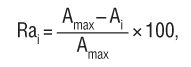 где:Ra i - рейтинг, присуждаемый i-й заявке по указанному критерию;Аmax - начальная (максимальная) цена контракта, установленная в Извещении;Ai - предложение i-гo участника закупки по цене контракта.Для расчета рейтинга по заявке показатели Аmax и Ai для всех участников закупки берутся без учета НДС (вне зависимости от того, включен ли НДС в начальную (максимальную) цену в соответствии с условиями настоящей документации). Для расчета итогового рейтинга по заявке рейтинг, присуждаемый этой заявке по критерию «цена контракта», умножается на соответствующую указанному критерию значимость.Оценка заявок по критерию «качество товаров (выполнения работ, оказания услуг) и квалификация участника закупки»:Для оценки заявок по критерию «качество товаров (выполнения работ, оказания услуг) и квалификация участника закупки» каждой заявке выставляется значение от 0 до 100 баллов. Для определения рейтинга заявки по критерию «качество товаров (выполнения работ, оказания услуг) и (или) квалификация участника закупки» в настоящей Документации о закупке устанавливаются:а) предмет оценки и исчерпывающий перечень показателей по данному критерию;б) максимальное значение в баллах для каждого показателя указанного критерия. При этом сумма максимальных значений всех установленных показателей составляет 100 баллов.Рейтинг, присуждаемый заявке по критерию «качество товаров (выполнения работ, оказания услуг) и квалификация участника закупки», определяется как среднее арифметическое оценок в баллах всех членов комиссии, присуждаемых этой заявке по указанному критерию. В случае применения показателей рейтинг, присуждаемый i-й заявке по данному критерию, определяется по формуле: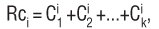 где:Rci - рейтинг, присуждаемый i-й заявке по указанному критерию;Cik - значение в баллах (среднее арифметическое оценок в баллах всех членов закупочной комиссии), присуждаемое комиссией i-й заявке на участие в конкурсе по k-му показателю, где k - количество установленных показателей.Для получения итогового рейтинга по заявке рейтинг, присуждаемый этой заявке по критерию «качество товаров (выполнения работ, оказания услуг) и квалификация участника закупки», умножается на соответствующую указанному критерию значимость.Наибольшее количество баллов присваивается заявке с лучшим предложением по качеству товаров (выполнения работ, оказанию услуг) и квалификации участника закупки.Оценка заявок по критерию «Срок поставки товаров (выполнения работ, оказания услуг)»:Оценка заявок осуществляется по одному сроку поставки товаров (выполнения работ, оказания услуг).При оценке заявок по данному критерию использование подкритериев не допускается.В рамках указанного критерия оценивается срок поставки товаров (выполнения работ, оказания услуг), в течение которого участник закупки в случае заключения с ним контракта должен осуществить поставку товаров (выполнения работ, оказания услуг).Рейтинг, присуждаемый i-й заявке по данному критерию, определяется по формуле:                                                                              Fmax – Fi                                                            Rf = ------------------ x 100,                                                                        Fmax – Fminгде:Rf - рейтинг, присуждаемый i-й заявке по указанному критерию;Fmax - максимальный срок поставки товаров (выполнения работ, оказания услуг) с момента заключения договора (в соответствии с информационной картой);Fmin - минимальный срок поставки товаров (выполнения работ, оказания услуг) с момента заключения договора (в соответствии с информационной картой);        Fi - предложение, содержащееся в i-й заявке по сроку поставки товаров (выполнения работ, оказания услуги) с момента заключения договора (в соответствии с информационной картой). Для получения оценки (значения в баллах) по критерию (показателю) для каждой заявки вычисляется среднее арифметическое оценок в баллах, присвоенных всеми членами комиссии по критерию (показателю).Переторжка.1. После оценки, сравнения и предварительного ранжирования неотклоненных предложений Заказчик предоставляет участникам закупочной процедуры возможность добровольно повысить предпочтительность их предложений путем снижения первоначальной (указанной в заявке) цены. Для участия в переторжке в обязательном порядке приглашаются участники, заявки которых не были отклонены и заняли в предварительном ранжировании места с первого по четвертое. Остальные участники закупочной процедуры, чьи заявки не были отклонены, могут быть приглашены для участия в процедуре переторжки по решению закупочной комиссии.2. Приглашения на участие в процедуре переторжки направляются участникам по электронной почте, указанной в Анкете участника, в срок, установленный Информационной картой закупки. В приглашении на переторжку указываются: форма переторжки, дата, время и место проведения переторжки, стартовая цена, шаг переторжки. Процедура переторжки состоится в срок, установленный Информационной картой закупки.   Переторжка не проводится:- в случае, если к участию в закупке допущена только одна заявка.- если в информационной карте отсутствует информация о проведении Переторжки и Заказчиком не принималось дополнительного решения о ее проведении.3. Участник закупочной процедуры имеет право предоставить отдельный запечатанный конверт, содержащий документ с минимальной ценой, одновременно с предоставлением заявки на участие в закупке (в целях сокращения временных затрат на его отдельное предоставление). Данный конверт вскрывается при процедуре переторжки. Указанная участником минимальная цена учитывается как предложение, сделанное на переторжке. Если на процедуре переторжки участник снижает цену, первоначально указанную им в заявке на участие в закупке, то он должен представить новое коммерческое предложение, а в случаях, когда при проведении закупочной процедуры требовалось предоставление сметного расчета, также сметный расчет в сроки не позднее 1 рабочего дня с момента получения соответствующего уведомления от организатора закупки, если иной срок не определен в данном уведомлении. 4. Комиссия ведет протокол переторжки, в котором должны содержаться сведения о дате, времени, месте проведения переторжки, составе участников, которым направлялись приглашения на участие в переторжке, данные участников, присутствующих на переторжке, шаг переторжки, предложения всех присутствующих участников.  Протокол подписывается всеми присутствующими членами комиссии в течение пяти рабочих дней, следующих после дня его составления. Если процедура переторжки не проводилась, протокол не составляется.Определение победителя.1. Определение победителя производится в срок, установленный Информационной картой закупки.2. Определение победителя производится в соответствии с критериями, указанными в документации о закупке.3. Если в случаях, указанных в документации о закупке процедура переторжки не проводится, определение победителя закупки производится на этапе оценки и сопоставления неотклоненных предложений.4. Победителем закупки признается Участник закупки, который предложил лучшие условия исполнения контракта и заявке на участие в закупке которого присвоен первый номер.5. В случае, если после объявления победителя закупки Заказчику станут известны факты несоответствия победителя закупки требованиям, предъявляемым к участникам закупки, установленные настоящей документацией о закупке, заявка победителя на участие в закупки отклоняется и новым победителем закупки признается участник закупки, заявке которого присвоен второй номер согласно протокола оценки и сопоставления заявок.6. При отсутствии предложений или неудовлетворении предъявленного предложения Документации о закупке запрос предложений признается несостоявшимся.7. Комиссия ведет протокол определения победителя, в котором должны содержаться сведения о решении каждого члена комиссии о присвоении заявкам на участие в закупке значений по каждому из предусмотренных критериев оценки заявок на участие в закупке, а также наименования и почтовые адреса участников закупки, заявкам которых присвоен первый и второй номера.Протокол подписывается всеми присутствующими членами комиссии в течение пяти дней после дня его составления. Если победитель был определен на стадии оценки, сравнения и предварительного ранжирования не отклонённых предложений, то протокол определения победителя не составляется.Подписание договора.1. По результатам закупки договор заключается на условиях, указанных в заявке на участие в закупке, поданной участником закупки, с которым заключается договор, и в закупочной документации. При заключении договора его цена не может превышать начальную (максимальную) цену, указанную в извещении о проведении закупки.Договор направляется победителю закупки в течении пяти дней с даты размещения в установленном порядке протокола, в соответствии с которым определен победитель закупки, если иные сроки не предусмотрены Положением о закупках и (или) действующим законодательством. В случае, если в закупочной документации было установлено требование об обеспечении исполнения договора, Заказчик направляет победителю договор на подписание только после предоставления обеспечения. При этом победителем закупки обеспечение должно быть предоставлено не позднее срока, указанного в закупочной документации. Непредставление обеспечения будет являться уклонением от заключения договора.Если документацией о закупке предусмотрено представление участником закупки сметного расчета, к договору прилагается сметный расчет, представленный участником, с которым заключается договор.2. В течение пяти рабочих дней с даты получения от заказчика подписанного им проекта договора (если иной срок не установлен закупочной документацией), победитель закупки обязан подписать договор со своей стороны и представить все экземпляры договора заказчику.          3. В случае, если победитель закупки уклонится от заключения договора (т.е. не представит Заказчику подписанный со своей стороны экземпляр договора в течение 5 рабочих дней после получения от Заказчика договора, составленного по результатам закупки или не предоставит обеспечение исполнения договора), Заказчик вправе обратиться в суд с иском о понуждении победителя закупки заключить договор, а также о возмещении убытков, причиненных уклонением от заключения договора, либо заключить договор с участником закупки, заявке на участие в закупки которого по результатам ранжирования заявок присвоен второй номер.РАЗДЕЛ 2.  ИНФОРМАЦИОННАЯ КАРТА ЗАКУПКИСледующая информация и данные для конкретной закупки на поставку товаров, (выполнение работ или оказание услуг) изменяют и/или дополняют положения Раздела 1. «Общие условия проведения закупки». При возникновении противоречий между положениями, закрепленными в Разделе 1. «Общие условия проведения закупки» и настоящей Информационной картой, применяются положения Информационной карты.РАЗДЕЛ 3. ОБРАЗЦЫ ФОРМ ДОКУМЕНТОВ, ПРЕДСТАВЛЯЕМЫХ УЧАСТНИКАМИ РАЗМЕЩЕНИЯ ЗАКАЗА И ИНСТРУКЦИЯ ПО ИХ ЗАПОЛНЕНИЮФорма 3.1. ЗАЯВКАНА УЧАСТИЕ В ЗАКУПОЧНОЙ ПРОЦЕДУРЕ1.  Изучив Документацию о закупке, а также применимое к данному запросу предложений действующее законодательство _________________________________           (наименование  - Участника размещения заказа) В лице, ___________________________________________________________________(наименование должности руководителя и его Ф.И.О.)подтверждаем, что согласны принять участие в открытом запросе предложений (закупка № 45/2016) на выполнение комплекса мероприятий по Техническому заданию № _______ от ___________ г., Лот № _______ установленных в Документации о закупке и предложенных нами в настоящей заявке на участие в открытом запросе предложений: Лот № _____:2. Настоящей заявкой ________________________________________ гарантируем                                                                                        (наименование  Участника размещения заказа)достоверность представленной информации и подтверждаем, что:                                                              - в отношении нас отсутствует решение арбитражного суда о признании участника размещения заказа банкротом и об открытии конкурсного производства, а также отсутствие признаков банкротства, предусмотренных федеральным законом о несостоятельности (банкротстве);- в отношении нас не приостановлена деятельность участника размещения заказа в порядке, предусмотренном Кодексом Российской Федерации об административных правонарушениях, на день подачи заявки на участие в открытом запросе предложений;- мы правомочны заключить договор по результатам закупки.- у нас отсутствует задолженность по начисленным налогам, сборам и иным обязательным платежам в бюджеты любого уровня или государственные внебюджетные фонды за прошедший календарный год, размер которой превышает двадцать пять процентов балансовой стоимости активов участника размещения заказа по данным бухгалтерской отчетности за последний завершенный отчетный период.3. В случае, если наши предложения будут признаны лучшими, мы берем на себя обязательства подписать контракт в соответствии с требованиями Документацией о закупке и на условиях, указанных в настоящей заявке, в установленный срок.4. В случае, если нашей заявке на участие в открытом запросе предложений будет присвоен второй номер, а победитель открытого запроса предложений будет признан уклонившимся от заключения контракта, мы обязуемся подписать контракт в соответствии с требованиями закупочной документации и на условиях, указанных в настоящей заявке на участие в открытом запросе предложений.5. Мы извещены о включении сведений о ____________________________                                                                                                (наименование  Участника размещения заказа)в Реестр недобросовестных поставщиков в случае уклонения нами от заключения контракта.6. Сообщаем, что для оперативного уведомления нас по вопросам организационного характера и взаимодействия с Заказчиком нами уполномочен ____________________________________________________________________________(Ф.И.О., телефон работника Участника размещения заказа)_____________________                      __________________    ________________________      (должность)                                                   (подпись)                фамилия, имя, отчество                                                                                                                         (полностью)М.П. Форма 3.2. АНКЕТА УЧАСТНИКА РАЗМЕЩЕНИЯ ЗАКАЗА______________                            ________________                   ______________________   должность                                          подпись                                фамилия, имя, отчество                                                                                                                        (полностью)М.П.        ФОРМА 3.3.ЗАПРОС О ПРЕДОСТАВЛЕНИИ РАЗЪЯСНЕНИЙ ПОЛОЖЕНИЙ ЗАКУПОЧНОЙ ДОКУМЕНТАЦИИ                    Директору ПАО «СУЭНКО»                     К.И. ФрумкинуО предоставлении разъяснений положений закупочной документацииПросим разъяснить следующие положения закупочной документации на проведение открытого запроса предложений (закупка № 45/2016) на выполнение комплекса мероприятий по Техническому заданию № _______ от ___________ г., Лот № _______:Ответ на запрос просим направить:(наименование организации, почтовый адрес и/или адрес электронной почты)_______________                            ________________                  _____________________             Должность                                          подпись                                      фамилия, имя, отчество                                                                                                                          (полностью)                                                                                                                                             М.П.ФОРМА 3.4.ЗАЯВЛЕНИЕ ОБ ОТЗЫВЕ ЗАЯВКИ НА УЧАСТИЕ В ЗАКУПКЕ                      Директору ПАО «СУЭНКО»                                            К.И. ФрумкинуЗаявление об отзыве заявки на участие в закупкеНастоящим письмом _________________________________________________                                         (полное наименование участника размещения заказа) уведомляем Вас, что отзываем свою заявку на участие в открытом запросе предложений (закупка № 45/2016) на выполнение комплекса мероприятий по техническому заданию № _______ от ___________ г., Лот № ___ и направляем своего представителя  ____________________________________________________________________________(Ф.И.О. полностью, должность, паспортные данные)которому доверяем отозвать заявку на участие в открытом запросе предложений (действительно при предъявлении доверенности и документа, удостоверяющего личность).Приложение:Доверенность на право отзыва заявки на участие в закупке №______от«____»_______20___;____________________                          __________________          ____________________           должность                                             подпись                        фамилия, имя, отчество	                                                                                                                                                                           (полностью)                                                                                                                                                                                                                              М.П.ФОРМА 3.5.Сведения об опыте участника закупки по выполнению работ, аналогичных работам за последние пять лет______________________________						                                  ________________________________Подпись									                                       РасшифровкаФОРМА 3.6.ГРАФИК ВЫПОЛНЕНИЯ РАБОТ	__________________________________						________________________________Подпись										РасшифровкаФОРМА 3.7.Сведения об оснащенности участника закупки приборами и оборудованием для выполнения работ В данной таблице перечисляются имеющиеся у участника закупки на правах собственности или на ином законном основании производственные площади, необходимые для выполнения работ/услуг (зданий и помещений с указанием их адресов), а также машины, механизмы, оборудование и инвентарь, необходимый для осуществления работ/услуг.Участник указывает сведения об обеспеченности Участника действующей по направлению производства методической, нормативно-технической и распорядительной документацией и сведения о наличии у Участника современного компьютерного парка и соответствующего программно-информационного обеспечения, а также об уровне автоматизации работ/услуг.ФОРМА 3.8.Сведенияо кадровых ресурсах необходимых для выполнения работ по закупкеНаименование и адрес Участника: _________________________________Таблица 1. Общая штатная численность персонала и суммарная численность персонала, привлекаемого для выполнения работ по договору*В Таблице 1 необходимо указать общее количество имеющегося на предприятии персонала согласно штатному расписанию, а также общее количество штатного персонала, планируемого к привлечению для выполнения работ по данному договору.Таблица 2. Сведения о персонале привлекаемого для выполнения работ по договору____________________________________(подпись, М.П.)____________________________________(фамилия, имя, отчество подписавшего, должность)   ФОРМА 3.9.Декларация о соответствии участника закупки критериям отнесения к субъектам малого и среднего предпринимательстваПодтверждаем, что ________________________________________________________________(указывается наименование участника закупки)в соответствии со статьей Федерального закона «О развитии малого и среднего   предпринимательства   в   Российской   Федерации» удовлетворяет критериям отнесения организации к субъектам ____________________________________________________________(указывается субъект малого или среднего                                                                                                                                                                                                                            предпринимательства в зависимости от критериев отнесения) предпринимательства, и сообщаем следующую информацию:Адрес местонахождения (юридический адрес): _______________________________________.ИНН/КПП: _____________________________________________________________________.(N, сведения о дате выдачи документа и выдавшем его органе)ОГРН: _______________________________________________________________________.Сведения о наличии (об отсутствии) сведений в реестре субъектов малого и среднего предпринимательства субъекта Российской Федерации (в случае ведения такого реестра органом государственной власти субъекта Российской Федерации) ______________________________________________________________________________.(наименование уполномоченного органа, дата внесения в реестр и номер в реестре)Сведения о соответствии критериям отнесения к субъектам малого и среднего предпринимательства, а также сведения о производимых товарах, работах, услугах и видах деятельности <1>:____________________________________________________________                                 М.П.  (подпись)_____________________________________________________________      (фамилия, имя, отчество (при наличии) подписавшего, должность)--------------------------------<1> Категория субъекта малого или среднего предпринимательства изменяется только в случае, если предельные значения выше или ниже предельных значений, указанных в пункте 4 настоящего документа, в течение 3 календарных лет, следующих один за другим.<2> Ограничения по суммарной доле участия в уставном (складочном) капитале (паевом фонде) иностранных юридических лиц, суммарной доле участия, принадлежащей одному или нескольким юридическим лицам, не являющимся субъектами малого и среднего предпринимательства, не распространяются на хозяйственные общества, хозяйственные партнерства, деятельность которых заключается в практическом применении (внедрении) результатов интеллектуальной деятельности (программ для электронных вычислительных машин, баз данных, изобретений, полезных моделей, промышленных образцов, селекционных достижений, топологий интегральных микросхем, секретов производства (ноу-хау), исключительные права на которые принадлежат учредителям (участникам) соответственно таких хозяйственных обществ, хозяйственных партнерств - бюджетным, автономным научным учреждениям либо являющимся бюджетными учреждениями, автономными учреждениями образовательным организациям высшего образования, на юридические лица, получившие статус участника проекта в соответствии с Федеральным законом от 28 сентября 2010 г. N 244-ФЗ "Об инновационном центре "Сколково", на юридические лица, учредителями (участниками) которых являются юридические лица, включенные в утвержденный Правительством Российской Федерации перечень юридических лиц, предоставляющих государственную поддержку инновационной деятельности в формах, установленных Федеральным законом от 23 августа 1996 г. N 127-ФЗ "О науке и государственной научно-технической политике".<3> Пункты 1 - 7 являются обязательными для заполнения.РАЗДЕЛ 4 ТЕХНИЧЕСКАЯ ДОКУМЕНТАЦИЯЛот № 1. 1. Техническое задание № 2414 от 02.03.2016г.  (Приложение № 1 к проекту Договора);2. План расположения энергопринимающих устройств – на 1 листе. (прилагается);Лот № 2. 1. Техническое задание № 2620 от 09.03.2016 (Приложение № 1 к проекту Договора);2. План расположения энергопринимающих устройств – на 2 листах. (прилагается);Лот № 3. 1. Техническое задание: ТЗ №№1157 от 03.02.2016г.; ТЗ №1519 от 10.02.2016г.; ТЗ №1520 от 10.02.2016г.; ТЗ № 1163 от 03.02.2016г; ТЗ № 1160 от 03.02.2016г; ТЗ №1164 от 03.02.2016г; ТЗ №1162 от 03.02.2016г.РАЗДЕЛ 5 ПРОЕКТ ДОГОВОРА:Лот № 1. ДОГОВОР _______на выполнение комплекса мероприятий в целях осуществления технологического присоединенияг. Тюмень                                                                                                 «____» _____________ 201    г.Публичное акционерное общество «Сибирско-Уральская энергетическая компания», именуемое в дальнейшем «Заказчик», в лице _______________________________, действующего на основании _________________________, с одной стороны, и_________________________________________________________, именуемое в дальнейшем «Подрядчик», в лице ________________________________, действующего на основании _____________________________, с другой стороны, далее вместе именуемые «Стороны», заключили настоящий договор о нижеследующем: 1. Предмет договораПредметом настоящего договора является выполнение Подрядчиком по заданию Заказчика комплекса мероприятий в целях осуществления технологического присоединения энергопринимающих устройств планируемых к строительству объектов спорта, которые будут расположены на земельном участке по адресу: г. Тюмень, ГП-4 (жилой район «Комарово») к/н: 72:17:1313003:2969, к электрической сети в соответствии с Техническим заданием №2414 от 02.03.2016г. (Приложение № 1 к настоящему договору).По настоящему договору Подрядчик принимает на себя обязательства по выполнению следующих мероприятий (далее – «комплекс мероприятий»):Оформление в соответствии с нормами действующего законодательства прав на земельный участок, либо разрешения на использование земельного участка (земель), находящихся в государственной или муниципальной собственности, необходимого для размещения объектов электросетевого хозяйства, предусмотренных Техническим заданием. Получение в соответствии со ст. 51 Градостроительного кодекса РФ разрешения на строительство объектов электросетевого хозяйства, предусмотренных Техническим заданием, если такое разрешение требуется в соответствии с действующим законодательством. Комплекс работ (далее – Работы), по «Строительству:• «КЛ-0,4кВ от РУ-0,4кВ РП-71-I до ВРУ-0,4кВ № 1 объекта спорта, по адресу: г. Тюмень, жилой район «Комарово».• «КЛ-0,4кВ от РУ-0,4кВ РП-71-II до ВРУ-0,4кВ № 1 объекта спорта, по адресу: г. Тюмень, жилой район «Комарово».  • «КЛ-0,4кВ от РУ-0,4кВ РП-71- I до ВРУ-0,4кВ № 2 объекта спорта, по адресу: г. Тюмень, жилой район «Комарово».  • «КЛ-0,4кВ от РУ-0,4кВ РП-71-II до ВРУ-0,4кВ № 2 объекта спорта, по адресу: г. Тюмень, жилой район «Комарово».Демонтажу в РП-71 силовой ТР-1, ТР-2 ТМ-250кВАМонтажу в РП-71 силовой ТР-1, ТР-2 ТМГ-400кВА», в г. Тюмени. (далее – Объект). включающий в себя:-	разработку проектной документации на Объект;согласование проектной документации с уполномоченными государственными органами и органами местного самоуправления (при необходимости такого согласования);получение всех необходимых согласований для производства Работ, в том числе согласование проектной документации со всеми заинтересованными лицами;укомплектование и поставка оборудования, материалов, комплектующих изделий на Объект;строительно-монтажные работы;пуско-наладочные работы;выполнение работ по восстановлению нарушенного благоустройства при проведении земляных работ в соответствии с требованиями действующего законодательства.Оформление в случаях, предусмотренных действующим законодательством, разрешения на ввод Объекта в эксплуатацию (включая получение допуска Ростехнадзора и т.д.).Оформление в соответствии с нормами действующего законодательства права собственности Заказчика на Объект. Установление охранных зон построенных объектов электросетевого хозяйства в соответствии с Постановлением правительства №160 от 24.02.2009 г. «О порядке установления охранных зон объектов электросетевого хозяйства и особых условий использования земельных участков, расположенных в границах таких зон».   Заказчик обязуется своевременно принять результат выполненных Подрядчиком мероприятий и произвести оплату в соответствии с условиями настоящего договора.Мероприятия в рамках настоящего договора выполняются иждивением Подрядчика.В целях выполнения Подрядчиком мероприятий в рамках настоящего договора (в частности, в целях оформления разрешительной документации для строительства Объекта, прав на земельный участок, права собственности Заказчика на Объект и пр.) Заказчик выдает уполномоченному лицу (лицам) Подрядчика надлежащим образом оформленную доверенность на представление интересов Заказчика перед третьими лицами.1.5. В случае, если в процессе исполнения мероприятий по настоящему договору по не зависящим от Сторон обстоятельствам возникает необходимость корректировки объема Работ (в том числе по причинам, вызванным изменением определенного при заключении договора направления трассы линейных объектов и иным), Стороны подписывают дополнительное соглашение, в котором фиксируются измененный объем Работ, их стоимость, и, в случае необходимости, сроки выполнения работ. 2. Цена договора, платежи и расчеты2.1. Общая стоимость мероприятий, поручаемых Подрядчику по настоящему договору, составляет __________ (__________________) рублей ___ коп, в том числе НДС 18% - ________ рублей.2.2. Стоимость мероприятий, выполняемых Подрядчиком в рамках настоящего договора, определяется в соответствии с локальными сметными расчетами (Приложение № 2 к настоящему договору) и включает в себя стоимость материалов, оборудования, комплектующих, необходимых для выполнения Работ, а также все налоги, сборы и другие выплаты, связанные с исполнением договора, и не подлежит изменению в процессе исполнения, за исключением случаев, прямо предусмотренных настоящим договором.2.3. Заказчик производит оплату в размере 100% от стоимости выполненных работ, указанной в Актах о приемке выполненных работ по форме КС-2 и справке о стоимости выполненных работ и затрат по форме КС-3, а также в актах выполненных работ, оформляемых по результатам выполнения иных мероприятий, предусмотренных настоящим договором, в срок не позднее 180 дней с момента подписания сторонами указанных актов и справок. Заказчик вправе перечислять авансовые платежи при обращении Подрядчика.2.4. Подрядчик обязан выставлять Заказчику счета-фактуры, соответствующие положениям ст.169 НК РФ, не позднее 5 календарных дней после выполнения мероприятий (подписания соответствующих актов и справок). В случае если Подрядчик не выставил в срок счет–фактуру, либо выставил счет–фактуру, содержание которой не соответствует ст.169 НК РФ, Заказчик вправе взыскать с Подрядчика неустойку в сумме налога на добавленную стоимость, которая могла бы быть предъявлена Заказчиком к вычету или возмещению из бюджета, при условии надлежащего оформления и предоставления счета–фактуры.Для целей применения настоящего пункта Стороны признают, что понятие «выставил» означает изготовление и передачу Заказчику оригинала счета-фактуры. Стороны также признают, что для взыскания неустойки, предусмотренной настоящим пунктом, Заказчик не обязан доказывать факт отказа налоговых органов в предоставлении вычетов или возмещения Заказчику из бюджета.2.5. Оплата по настоящему договору производится путем перечисления денежных средств на расчетный счет Подрядчика либо передачей ценных бумаг, либо иными способами по согласованию Сторон.2.6. При оплате денежными средствами обязанность Заказчика по оплате считается выполненной в момент списания денежных средств с расчетного счета Заказчика на расчетный счет Подрядчика. При оплате в иной форме, датой оплаты считается дата подписания акта приема-передачи векселей, либо дата подписания иных документов о расчетах (в том числе соглашения о зачете).2.7. Прекращение обязательств путем зачета встречных однородных требований, а также уступка прав требований без согласия Заказчика не допускается и оформляется договором.  2.8. Пол письменному соглашению Сторон стоимость работ может корректироваться в случае внесения Заказчиком изменений в содержание и объемы работ. При этом окончательная стоимость работ не может превышать более чем на 10% стоимость, указанную в п. 2.1 договора, кроме случаев, если изменение содержания и объема работ вызвано независящими от Сторон обстоятельствами, указанными в пункте 1.5. настоящего договора.  3. Сроки выполнения мероприятий3.1. Мероприятия в рамках настоящего договора выполняются в следующие сроки:Начало выполнения комплекса мероприятий – дата подписания договора. Окончание выполнения комплекса мероприятий – до ___________201_г. Срок выполнения комплекса мероприятий является существенным условием настоящего договора и не подлежит изменению во время их выполнения, за исключением случаев, предусмотренных настоящим договором. 3.2. В случае если в ходе выполнения комплекса мероприятий в рамках настоящего договора возникнет необходимость внесения изменения в сроки выполнения мероприятий, такие изменения должны совершаться по согласованию Сторон в письменной форме и оформляться дополнительным соглашением к договору.4. Права и обязанности Подрядчика4.1.  В рамках настоящего договора Подрядчик обязуется:4.1.1. Выполнить весь комплекс мероприятий в объемах и в сроки, предусмотренных настоящим договором, в том числе сроков по этапам выполнения мероприятий, если таковые предусмотрены настоящим договором.4.1.2. Выполнить проектные работы в соответствии с требованиями строительных норм и правил, исходными данными на проектирование и настоящим договором.Проектная документация, разработанная Подрядчиком по настоящему договору, должна соответствовать требованиям строительных норм и правил.4.1.3. Не вносить без предварительного согласования с Заказчиком изменения и дополнения в проектную документацию. 4.1.4. По согласованию с Заказчиком своевременно вносить в проектную документацию изменения, связанные с введением в действие соответствующих вновь принятых нормативных актов.4.1.5. Сдать Объект в согласованные с Заказчиком сроки и в состоянии, обеспечивающем его эксплуатацию в соответствии с действующей нормативно-технической документацией.4.1.6. При выполнении Работ, указанных в пунктах 1.1.3. настоящего договора:1) Обеспечить производство Работ в полном соответствии с установленными сроками производства Работ, нормами технической документации, действующей на период производства Работ.   2) Устранять за свой счет недостатки и дефекты, выявленные при приемке Работ, и в течение гарантийного срока эксплуатации Объекта, в сроки, согласованные с Заказчиком.3) Выполнять Работы инженерно-техническим персоналом и квалифицированной рабочей силой в количестве, необходимом для исполнения своих обязательств по настоящему договору;4) Обеспечить надлежащее содержание и уборку места производства Работ и прилегающей непосредственно к ней территории.5) Обеспечить соблюдение своим персоналом и персоналом субподрядных организаций, привлечённых Подрядчиком для выполнения работ по настоящему договору Правил внутреннего трудового распорядка на Объекте, правил технической эксплуатации, правил и норм техники безопасности, СНИП 12-03-2011, противопожарных правил и иных установленных законодательством требований к порядку производства Работ, в том числе в области охраны труда, пожарной безопасности. В случае выявления нарушения указанных норм и правил незамедлительно устранять такие нарушения и направлять Заказчику сообщения об устранении выявленных нарушений при производстве Работ своим персоналом и персоналом субподрядных организаций.6) Выполнять на строительной площадке необходимые мероприятия по охране окружающей среды во время проведения работ, соблюдение требований правил промышленной безопасности, природоохранного законодательства и иных требований законодательства к порядку проведения работ, восстановление нарушенного благоустройства после окончания работ.7) Обеспечить Объект в необходимом количестве оборудованием, материалами, конструкциями, инструментами, приспособлениями и техникой для своевременного и надлежащего исполнения Работ по договору, в соответствии с проектной документацией. 8) Обеспечить охрану Объекта, надлежащую охрану материалов, оборудования, строительной техники и другого имущества на территории Объекта. Выполнять своими силами и средствами на территории Объекта все временные сооружения, необходимые для хранения материалов и выполнения Работ по настоящему договору.9) Направлять Заказчику сообщения об устранении выявленных нарушений правил техники безопасности при производстве Работ своим персоналом и персоналом субподрядных организаций.10) В течение 5 рабочих дней после подписания настоящего договора назначить приказом ответственного представителя по производству Работ и уведомить об этом Заказчика.Подрядчик имеет право заменить своего представителя, направив письменное уведомление Заказчику не позднее, чем за 10 дней до указанной замены.11) При готовности отдельных этапов Работ в двухдневный срок извещать об этом Заказчика.12) Немедленно извещать Заказчика о не зависящих от Подрядчика обстоятельствах, угрожающих годности и прочности результатов выполнения Работ, либо создающих невозможность их завершения в срок.13) Осуществлять с момента начала Работ и до их завершения ведение журнала производства работ, в котором отражается весь ход производства Работ, а также все факты и обстоятельства, связанные с производством Работ, имеющие значение во взаимоотношениях Заказчика и Подрядчика (дата начала и окончания Работ, дата предоставления материалов, оборудования, сообщения о принятии Работ, о проведенных испытаниях, задержках, связанных с несвоевременной поставкой материалов, выхода из строя строительной техники, а также все, что может повлиять на окончательный срок выполнения Работ по настоящему договору).Если Заказчик не удовлетворен ходом и качеством Работ или записями Подрядчика, то он излагает свое мнение в журнале производства Работ.Подрядчик обязуется в трехдневный срок принять меры к устранению недостатков, указанных Заказчиком в журнале.14) Письменно информировать Заказчика за 48 часов до начала приемки отдельных ответственных узлов, конструкций и скрытых работ по мере их готовности. Готовность принимаемых конструкций и Работ подтверждается подписанием Заказчиком и Подрядчиком соответствующих актов. Если закрытие Работ выполнено без подтверждения Заказчика или Заказчик не был информирован об этом или информирован с опозданием, то по его требованию Подрядчик обязан вскрыть любую часть скрытых работ по указанию Заказчика, а затем восстановить её за свой счет. 15) Исполнять полученные в ходе выполнения Работ указания Заказчика, если такие указания не противоречат условиям настоящего договора и не представляют собой вмешательство в оперативно-хозяйственную деятельность Подрядчика.16) В течение 7 календарных дней со дня подписания Акта приемки законченного строительством Объекта, Подрядчик обязан вывезти за пределы Объекта принадлежащие ему строительные машины и оборудование, транспортные средства, инструменты, инвентарь, строительные материалы, изделия, конструкции, демонтировать и вывезти возведенные им временные здания и сооружения.4.1.7. Выполнять в полном объеме другие обязательства, предусмотренные настоящим договором.4.1.8. В случае заключения договора с субподрядчиком, в течение одного дня после его подписания направить Заказчику копию данного договора.4.2. В рамках настоящего договора Подрядчик имеет право:4.2.1. С предварительного письменного согласия Заказчика привлекать третьих лиц для выполнения Работ (их части). Заказчик в праве отклонить кандидатуру привлекаемого Подрядчиком третьего лица.Объем работ, выполняемых Подрядчиком силами третьих лиц не должен превышать 25% от всего объема Работ по настоящему договору.4.2.2. Выполнить комплекс мероприятия по договору досрочно.5. Права и обязанности Заказчика5.1.   В рамках настоящего договора Заказчик обязуется:5.1.1. Предоставить Подрядчику техническое задание одновременно с подписанием настоящего договора.5.1.2. В целях выполнения комплекса мероприятий в рамках настоящего договора в течение 10 рабочих дней с момента предоставления Подрядчиком списка представителей Подрядчика и их паспортных данных, выдать указанным представителям соответствующие доверенности на представление интересов Заказчика.5.1.3. Рассмотреть и при отсутствии замечаний утвердить разработанную Подрядчиком проектную документацию на Объект.5.1.4. В течение 5 рабочих дней после подписания настоящего договора назначить приказом ответственного представителя по производству Работ и уведомить об этом Подрядчика. Заказчик имеет право заменить своего представителя, направив письменное уведомление Подрядчику не позднее, чем за 10 дней до указанной замены.5.2. В рамках настоящего договора Заказчик имеет право:5.2.1. осуществлять контроль и надзор за ходом и качеством выполняемых мероприятий, соблюдением сроков их выполненияПри обнаружении в ходе осуществления контроля и надзора за выполнением Работ отступлений от условий настоящего договора, которые могут ухудшить качество Работ, или иные недостатки, немедленно заявить об этом Подрядчику. Дополнительные расходы Подрядчика, связанные с увеличением срока выполнения Работ по вине Подрядчика, Заказчиком не возмещаются. При этом Подрядчик не освобождается от ответственности за нарушение срока выполнения Работ, если нарушение обязанностей связано с отсутствием необходимых для выполнения Работ материалов, с ненадлежащим выполнением обязанностей со стороны субподрядчиков, других контрагентов Подрядчика.6. Производство и приемка результатов Работ и мероприятий6.1. Порядок производства Работ, предусмотренных п.1.1.3. настоящего договора:6.1.1. Представитель Заказчика осуществляет технический надзор и контроль за выполнением Работ, а также производит проверку соответствия используемых Подрядчиком материалов и оборудования условиям договора и проектной документации.6.1.2. Представитель Заказчика имеет право беспрепятственного доступа ко всем видам Работ в течение всего периода их выполнения и в любое время производства Работ.6.1.3. Между представителем Заказчика и Подрядчиком могут при необходимости проводиться совещания по согласованию возникающих вопросов.6.1.4. Подрядчик самостоятельно организует производство Работ на Объекте.6.1.5. Согласование с органами государственного надзора порядка ведения Работ на Объекте и его соблюдение осуществляет Подрядчик. Обеспечение общего порядка на Объекте является обязанностью Подрядчика.6.1.6. Временные подсоединения коммуникаций на период выполнения Работ на Объекте и вновь построенных коммуникаций в точках подключения осуществляет Подрядчик.6.1.7. Подрядчик в период выполнения Работ по договору осуществляет уборку и содержание Объекта и примыкающей к нему уличной полосы (включая участки дорог и тротуаров), а также вывоз строительного мусора.6.1.8. Если в процессе выполнения Работ по настоящему договору Заказчик вносит изменения (дополнения) в проект (либо исходные данные), влекущие за собой увеличение объема Работ, а также внесение корректировок по требованию инспектирующих организаций, когда необходимость в них возникла не по вине Подрядчика, то эти работы выполняются Подрядчиком на основании дополнительного соглашения и оплачиваются дополнительно.6.2. Порядок приемки результатов Работ, предусмотренных п.1.1.3. настоящего договора:6.2.1. Сдача Заказчику проектной документации, разработанной по настоящему договору, осуществляется по утвержденной Сторонами форме акта приема-сдачи проектной документации с составлением акта выполненных работ.Акт приема-сдачи проектной документации подписывается Сторонами после предоставления Подрядчиком Заказчику проектно-сметной документации в трех экземплярах. Заказчик обеспечивает рассмотрение и подписание акта выполненных проектных работ в течение 5 дней с момента его представления, или возвращает акт без подписания с мотивированным отказом.  6.2.2. Сдача Подрядчиком и приемка Заказчиком объемов выполненных Работ осуществляется в соответствии с установленным сроком производства Работ по формам актов выполненных работ КС-2 и справки о стоимости выполненных работ КС-3, предоставляемых не позднее пяти рабочих дней с момента окончания работ. Заказчик обеспечивает рассмотрение и приемку актов формы КС-2 и справки формы КС-3, в течение 72 часов с момента их представления, или возвращает с мотивированным отказом. Учет стоимости выполненных Работ производится на момент оформления актов формы КС-2 и справки формы КС-3.Приемка законченного строительством (реконструкцией) Объекта осуществляется приемочной комиссией, создаваемой представителями Заказчика и Подрядчика в течение 14 дней с момента получения Заказчиком письменного извещения Подрядчика об окончании Работ. Подрядчик передает Заказчику за 5 дней до начала приемки Объекта необходимое количество экземпляров исполнительной документации в составе, предусмотренном нормативными актами и согласованном Сторонами. Подрядчик письменно подтверждает Заказчику, что данные комплекты документации полностью соответствуют фактически выполненным Работам.По результатам работы приемочной комиссии представитель Заказчика принимает от Подрядчика отчетные документы и Акт приемки законченного строительством объекта / Акт о приемке-сдаче отремонтированных, реконструированных, модернизированных объектов основных средств, рассматривает их в течение 3 рабочих дней, дает замечания или согласовывает. Если Подрядчик не предоставит свои замечания по предоставленному Заказчиком акту о выявленных недостатках в Работе в течение 10 дней, акт считается принятым в редакции Заказчика.Результаты Работы Подрядчика, в которых Заказчик обнаружил недостатки при ее приемке, подвергаются повторной приемке Заказчиком после устранения Подрядчиком соответствующих замечаний Заказчика.Недостатки Работ, обнаруженные в ходе приемки или выявленные в период гарантийного срока (п.8.4. настоящего договора), а также выявление факта использования Подрядчиком некачественных запасных частей, комплектующих и материалов, либо не соответствующих предоставленным сертификатам качества, фиксируются в акте о данных нарушениях, подписываемом   Заказчиком и Подрядчиком, с согласованием порядка и сроков их устранения.Устранение дефектов осуществляется Подрядчиком за свой счет, без увеличения стоимости Работ.В случае если Подрядчик в назначенный срок не устранит выявленные дефекты, Заказчик вправе привлечь другого подрядчика для их устранения. При этом, все расходы, связанные с устранением выявленных недостатков, оплачиваются Подрядчиком в течение 10 дней с момента получения документов, подтверждающих затраты Заказчика, вызванные указанным обстоятельством.6.2.3. По окончании производства Работ Подрядчик обязан передать Заказчику по акту демонтированные при выполнении Работ на Объекте оборудование и материалы.	6.3. Порядок приемки результатов мероприятий, предусмотренных п.п.1.1.1, 1.1.2, 1.1.4, 1.1.5, 1.1.6. настоящего договора:6.3.1. Результат выполнения мероприятий, предусмотренных п.п.1.1.1, 1.1.2, 1.1.4, 1.1.5, 1.1.6. настоящего договора, передается Подрядчиком Заказчику посредством оформления и подписания актов  приема-передачи выполненных работ в течение 5 рабочих дней с момента выполнения работ.7. Право собственности7.1. Подрядчик сохраняет право собственности на результат Работ по настоящему Договору до передачи его Заказчику по акту приемки законченного строительством Объекта/ Акту о приемке-сдаче отремонтированных, реконструированных, модернизированных объектов основных средств. До подписания Сторонами Акта приемки законченного строительством Объекта/Акта о приемке-сдаче отремонтированных, реконструированных, модернизированных объектов основных средств Подрядчик несет риск возможного его разрушения или повреждения. После подписания Сторонами Акта приемки законченного строительством Объекта/ Акта о приемке-сдаче отремонтированных, реконструированных, модернизированных объектов основных средств Заказчик принимает Объект, несет риск возможного его разрушения или повреждения.7.2. Право собственности на проектную документацию переходит от Подрядчика к Заказчику с момента подписания Сторонами акта приема-сдачи проектной документации.Проектная документация, разработанная по настоящему договору и переданная Заказчику, является собственностью Заказчика и не может быть передана третьей стороне без согласования с Заказчиком. Заказчик владеет, пользуется и распоряжается переданной ему по настоящему договору проектной документацией по своему усмотрению. 8. Гарантии качества по выполненным Работам8.1. Подрядчик гарантирует, что качество материалов и комплектующих изделий, применяемых им для выполнения Работ на Объекте, будут соответствовать требованиям, указанным в проектной и технической документации, государственным стандартам, техническим условиям и иметь соответствующие сертификаты, технические паспорта или другие документы, удостоверяющие их качество.8.2. Гарантии качества распространяются на все Работы, выполненные Подрядчиком по настоящему договору.8.3. Подрядчик гарантирует достижение каждым Объектом указанных в исходной технической документации показателей.8.4. Гарантийный срок эксплуатации Объекта и входящих в него инженерных систем, оборудования, материалов и Работ устанавливается на период 24 месяца с даты подписания Акта приемки законченного строительством (реконструкцией) Объекта.8.5. Если в период гарантийной эксплуатации Объекта обнаружатся дефекты в Работах, выполненных Подрядчиком, а равно обнаружится факт использования некачественных материалов, оборудования, то Подрядчик производит их устранение (замену) за свой счет, своими силами и в сроки, согласованные с Заказчиком, или возмещает Заказчику затраты на их устранение. Для участия в составлении акта, фиксирующего дефекты, согласования порядка и сроков их устранения Подрядчик направляет своего представителя не позднее 10 календарных дней со дня получения письменного извещения от Заказчика. Гарантийный срок в этом случае продлевается соответственно на период устранения дефектов.8.6. При отказе Подрядчика от составления или подписания акта обнаруженных дефектов, либо при неявке Подрядчика в срок, указанный в п.8.5. настоящего договора, акт обнаруженных дефектов подписывается представителем Заказчика с соответствующей отметкой о причинах неподписания акта Подрядчиком.  9. Форс-мажор9.1. Стороны освобождаются от ответственности за частичное или полное неисполнение обязательств по настоящему договору, если оно явилось следствием обстоятельств непреодолимой силы, а именно - пожара, наводнения, землетрясения и других природных явлений, и если эти обстоятельства непосредственно повлияли на исполнение настоящего договора.9.2. Если в результате обстоятельств непреодолимой силы Объекту был нанесен ущерб, то сторона, которой стало известно о наступлении таких обстоятельств, обязана незамедлительно уведомить об этом другую сторону, после чего Стороны обязаны обсудить целесообразность дальнейшего продолжения выполнения Работ и подписать дополнительное соглашение с обязательным указанием новых сроков, порядка ведения и стоимости Работ, которое с момента его подписания становится неотъемлемой частью настоящего договора, либо расторгнуть договор.9.3. Если, по мнению Сторон, Работы могут быть продолжены в рамках редакции договора, действовавшего до начала действия обстоятельств непреодолимой силы, то срок исполнения обязательств по настоящему договору отодвигается соразмерно времени, в течение которого действовали обстоятельства непреодолимой силы, а также последствия, вызванные этими обстоятельствами. При этом новые сроки выполнения Работ оговариваются в дополнительном соглашении, подписанном Сторонами.10. Ответственность10.1. В случае неисполнения или ненадлежащего исполнения обязательств, предусмотренных настоящим договором, Стороны несут ответственность в соответствии с действующим законодательством Российской Федерации.10.2. За нарушение Подрядчиком условий настоящего договора о сроках Заказчик вправе взыскать с Подрядчика неустойку в размере 0,15 % от цены настоящего договора за каждый день просрочки.В отсутствие безусловного подтверждения факта нарушения, а также в случаях обнаружения нарушения после оплаты стоимости выполненных Подрядчиком Работ, взыскание неустойки производится в судебном порядке.10.3. За нарушение условий о качестве выполненных Работ Подрядчик уплачивает неустойку в размере 0,1% от цены настоящего договора и возмещает причиненные этим нарушением убытки.10.4. Подрядчик несет ответственность за ненадлежащее исполнение обязательств, указанных в п.4.1.2 настоящего договора, выражающихся в несоответствии проектно-сметной документации Техническому заданию, иным исходным данным, представленным Заказчиком, а также требованиям строительных норм и правил.Подрядчик обязан устранить выявленные Заказчиком недостатки в проектно-сметной документации, выявленные Заказчиком как при ее приемке, так и в период ее использования. Если Подрядчик не устранит выявленные недостатки проектной документации в течение 20 дней с момента получения от Заказчика уведомления (претензии) об обнаруженных недостатках, Заказчик вправе привлечь для этих целей других лиц. При этом Подрядчик обязан возместить Заказчику расходы по устранению недостатков проектной документации в течение пяти дней с момента получения подтверждающих документов. 10.5. В случае привлечения Заказчика к ответственности в связи с ненадлежащим выполнением Подрядчиком мероприятий, предусмотренных настоящим договором, а также в случае предъявления к Заказчику претензий третьих лиц, связанных с ненадлежащим выполнением Подрядчиком мероприятий, предусмотренных настоящим договором, Подрядчик возмещает Заказчику все понесенные в связи с этим убытки.Подрядчик несет ответственность перед Заказчиком за нарушение на Объекте работниками Подрядчика, работниками субподрядных организаций, привлеченных Подрядчиком для выполнения Работ по настоящему договору, правил и норм по технике безопасности, СНИП 12-03-2001, правил технической эксплуатации, правил противопожарной безопасности, правил охраны труда, правил промышленной безопасности, правил благоустройства и иных утвержденных законодательством норм и правил, в виде штрафа в размере 10 тысяч рублей за каждое нарушение. Факт нарушения вышеуказанных правил подтверждается актом о нарушении, составленным и подписанным уполномоченными лицами Заказчика и Подрядчика. В случае несогласия Подрядчика с фактами и выводами, изложенными в Акте, Подрядчик подписывает Акт и указывает в нем мотивированные возражения к нему. В случае отказа Подрядчика от подписи Акта Заказчик вправе составить односторонний акт.При установлении Заказчиком фактов нарушений Подрядчиком требований, указанных в настоящем пункте, а также иных утвержденных законодательством норм и правил Подрядчик производит восстановительные работы за свой счет, оплачивает нанесенный ущерб и компенсирует штрафы, взысканные с Заказчика контролирующими органами за причиненный ущерб, возмещает Заказчику все затраты на возмещение вреда, причиненного Заказчику и третьим лицам, в том числе взысканные штрафы и пени.		10.6. При исполнении настоящего договора по денежным обязательствам Заказчика не начисляются проценты, предусмотренные статьей 317.1 ГК РФ.11. Дополнительные условия11.1. В случае возникновения каких-либо разногласий в связи с исполнением настоящего договора Стороны примут все меры к тому, чтобы решить их путем переговоров. В случае не разрешения разногласий путем переговоров в течение 10 календарных дней с даты получения одной из Сторон претензии, спор передается на разрешение арбитражного суда по месту нахождения Заказчика. 11.2. Все изменения, дополнения к договору действительны, если они оформлены в письменном виде и подписаны полномочными представителями обеих Сторон по договору. 11.3. Документы, передаваемые Сторонами друг другу в связи с исполнением настоящего договора посредством факсимильной связи, имеют полную юридическую силу при последующем подтверждении их оригиналами документов.11.4. Заказчик вправе в одностороннем порядке отказаться от исполнения договора путем направления Подрядчику уведомления о расторжении договора. При этом договор считается расторгнутым по истечении 30 календарных дней с момента получения уведомления Подрядчиком, если иной более поздний срок не указан в уведомлении о расторжении договора, либо с момента получения Заказчиком уведомления об отсутствии Подрядчика по последнему известному Заказчику месту нахождения Подрядчика. При этом Заказчик возмещает Подрядчику стоимость фактически выполненных Подрядчиком Работ на основании счета-фактуры и документов, подтверждающих расходы, если отказ Заказчика от исполнения договора не связан с грубым нарушением Подрядчиком условий договора. Упущенная выгода при этом не возмещается. 11.5. Подрядчик вправе расторгнуть настоящий договор в случае:- невозможности дальнейшего финансирования Заказчиком Работ на Объекте;- консервации или остановки Заказчиком строительства по причинам, не зависящим от Подрядчика, на срок более чем 3 месяца.  11.6. Во всем остальном, что не предусмотрено настоящим договором, следует руководствоваться нормами действующего законодательства РФ. 11.7. Настоящий договор подписан в двух экземплярах, оба экземпляра имеют одинаковую юридическую силу, по одному для каждой из Сторон.11.8. Настоящий договор вступает в силу с момента подписания и действует до полного выполнения Сторонами своих обязательств.Приложения: Приложение 1. Техническое задание.		Приложение 2. Локальные сметные расчеты.12. РЕКВИЗИТЫ и подписи сторон:Лот № 2. 	ДОГОВОР _______на выполнение комплекса мероприятий в целях осуществления технологического присоединенияг. Тюмень                                                                           «____» _____________ 201    г.Публичное акционерное общество «Сибирско-Уральская энергетическая компания», именуемое в дальнейшем «Заказчик», в лице _______________________________, действующего на основании _________________________, с одной стороны, и_________________________________________________________, именуемое в дальнейшем «Подрядчик», в лице ________________________________, действующего на основании _____________________________, с другой стороны, далее вместе именуемые «Стороны», заключили настоящий договор о нижеследующем: 1. Предмет договораПредметом настоящего договора является выполнение Подрядчиком по заданию Заказчика комплекса мероприятий в целях осуществления технологического присоединения энергопринимающих устройств планируемого к строительству жилого дома по ГП-235, который будут расположен на земельном участке по адресу: Тюменская область, г. Тюмень, жилой район «Восточный-2» (кадастровый номер 72:23:0432002:0123), к электрической сети в соответствии с Техническим заданием №2620 от 09.03.2016г. (Приложение № 1 к настоящему договору).По настоящему договору Подрядчик принимает на себя обязательства по выполнению следующих мероприятий (далее – «комплекс мероприятий»):Оформление в соответствии с нормами действующего законодательства прав на земельный участок, либо разрешения на использование земельного участка (земель), находящихся в государственной или муниципальной собственности, необходимого для размещения объектов электросетевого хозяйства, предусмотренных Техническим заданием. Получение в соответствии со ст. 51 Градостроительного кодекса РФ разрешения на строительство объектов электросетевого хозяйства, предусмотренных Техническим заданием, если такое разрешение требуется в соответствии с действующим законодательством. Комплекс работ (далее – Работы), по «Строительству:- «ЛЭП-0,4кВ от ТП-1557-I, II до ВРУ-0,4кВ №1 жилого дома ГП- 235 в мкр. Восточный-2».- «ЛЭП-0,4кВ от ТП-1557- I, II до ВРУ-0,4кВ №2 жилого дома ГП- 235 в мкр. Восточный-2», в г. Тюмени. (далее – Объект). включающий в себя:-	разработку проектной документации на Объект;согласование проектной документации с уполномоченными государственными органами и органами местного самоуправления (при необходимости такого согласования);получение всех необходимых согласований для производства Работ, в том числе согласование проектной документации со всеми заинтересованными лицами;укомплектование и поставка оборудования, материалов, комплектующих изделий на Объект;строительно-монтажные работы;пуско-наладочные работы;выполнение работ по восстановлению нарушенного благоустройства при проведении земляных работ в соответствии с требованиями действующего законодательства.Оформление в случаях, предусмотренных действующим законодательством, разрешения на ввод Объекта в эксплуатацию (включая получение допуска Ростехнадзора и т.д.).Оформление в соответствии с нормами действующего законодательства права собственности Заказчика на Объект. Установление охранных зон построенных объектов электросетевого хозяйства в соответствии с Постановлением правительства №160 от 24.02.2009 г. «О порядке установления охранных зон объектов электросетевого хозяйства и особых условий использования земельных участков, расположенных в границах таких зон».   Заказчик обязуется своевременно принять результат выполненных Подрядчиком мероприятий и произвести оплату в соответствии с условиями настоящего договора.Мероприятия в рамках настоящего договора выполняются иждивением Подрядчика.В целях выполнения Подрядчиком мероприятий в рамках настоящего договора (в частности, в целях оформления разрешительной документации для строительства Объекта, прав на земельный участок, права собственности Заказчика на Объект и пр.) Заказчик выдает уполномоченному лицу (лицам) Подрядчика надлежащим образом оформленную доверенность на представление интересов Заказчика перед третьими лицами.1.5. В случае, если в процессе исполнения мероприятий по настоящему договору по не зависящим от Сторон обстоятельствам возникает необходимость корректировки объема Работ (в том числе по причинам, вызванным изменением определенного при заключении договора направления трассы линейных объектов и иным), Стороны подписывают дополнительное соглашение, в котором фиксируются измененный объем Работ, их стоимость, и, в случае необходимости, сроки выполнения работ. 2. Цена договора, платежи и расчеты2.1. Общая стоимость мероприятий, поручаемых Подрядчику по настоящему договору, составляет __________ (__________________) рублей ___ коп, в том числе НДС 18% - ________ рублей.2.2. Стоимость мероприятий, выполняемых Подрядчиком в рамках настоящего договора, определяется в соответствии с локальными сметными расчетами (Приложение № 2 к настоящему договору) и включает в себя стоимость материалов, оборудования, комплектующих, необходимых для выполнения Работ, а также все налоги, сборы и другие выплаты, связанные с исполнением договора, и не подлежит изменению в процессе исполнения, за исключением случаев, прямо предусмотренных настоящим договором.2.3. Заказчик производит оплату в размере 100% от стоимости выполненных работ, указанной в Актах о приемке выполненных работ по форме КС-2 и справке о стоимости выполненных работ и затрат по форме КС-3, а также в актах выполненных работ, оформляемых по результатам выполнения иных мероприятий, предусмотренных настоящим договором, в срок не позднее 180 дней с момента подписания сторонами указанных актов и справок. Заказчик вправе перечислять авансовые платежи при обращении Подрядчика.2.4. Подрядчик обязан выставлять Заказчику счета-фактуры, соответствующие положениям ст.169 НК РФ, не позднее 5 календарных дней после выполнения мероприятий (подписания соответствующих актов и справок). В случае если Подрядчик не выставил в срок счет–фактуру, либо выставил счет–фактуру, содержание которой не соответствует ст.169 НК РФ, Заказчик вправе взыскать с Подрядчика неустойку в сумме налога на добавленную стоимость, которая могла бы быть предъявлена Заказчиком к вычету или возмещению из бюджета, при условии надлежащего оформления и предоставления счета–фактуры.Для целей применения настоящего пункта Стороны признают, что понятие «выставил» означает изготовление и передачу Заказчику оригинала счета-фактуры. Стороны также признают, что для взыскания неустойки, предусмотренной настоящим пунктом, Заказчик не обязан доказывать факт отказа налоговых органов в предоставлении вычетов или возмещения Заказчику из бюджета.2.5. Оплата по настоящему договору производится путем перечисления денежных средств на расчетный счет Подрядчика либо передачей ценных бумаг, либо иными способами по согласованию Сторон.2.6. При оплате денежными средствами обязанность Заказчика по оплате считается выполненной в момент списания денежных средств с расчетного счета Заказчика на расчетный счет Подрядчика. При оплате в иной форме, датой оплаты считается дата подписания акта приема-передачи векселей, либо дата подписания иных документов о расчетах (в том числе соглашения о зачете).2.7. Прекращение обязательств путем зачета встречных однородных требований, а также уступка прав требований без согласия Заказчика не допускается и оформляется договором.  2.8. Пол письменному соглашению Сторон стоимость работ может корректироваться в случае внесения Заказчиком изменений в содержание и объемы работ. При этом окончательная стоимость работ не может превышать более чем на 10% стоимость, указанную в п. 2.1 договора, кроме случаев, если изменение содержания и объема работ вызвано независящими от Сторон обстоятельствами, указанными в пункте 1.5. настоящего договора.  3. Сроки выполнения мероприятий3.1. Мероприятия в рамках настоящего договора выполняются в следующие сроки:Начало выполнения комплекса мероприятий – дата подписания договора. Окончание выполнения комплекса мероприятий – до ___________201_г. Срок выполнения комплекса мероприятий является существенным условием настоящего договора и не подлежит изменению во время их выполнения, за исключением случаев, предусмотренных настоящим договором. 3.2. В случае если в ходе выполнения комплекса мероприятий в рамках настоящего договора возникнет необходимость внесения изменения в сроки выполнения мероприятий, такие изменения должны совершаться по согласованию Сторон в письменной форме и оформляться дополнительным соглашением к договору.4. Права и обязанности Подрядчика4.1.  В рамках настоящего договора Подрядчик обязуется:4.1.1. Выполнить весь комплекс мероприятий в объемах и в сроки, предусмотренных настоящим договором, в том числе сроков по этапам выполнения мероприятий, если таковые предусмотрены настоящим договором.4.1.2. Выполнить проектные работы в соответствии с требованиями строительных норм и правил, исходными данными на проектирование и настоящим договором.Проектная документация, разработанная Подрядчиком по настоящему договору, должна соответствовать требованиям строительных норм и правил.4.1.3. Не вносить без предварительного согласования с Заказчиком изменения и дополнения в проектную документацию. 4.1.4. По согласованию с Заказчиком своевременно вносить в проектную документацию изменения, связанные с введением в действие соответствующих вновь принятых нормативных актов.4.1.5. Сдать Объект в согласованные с Заказчиком сроки и в состоянии, обеспечивающем его эксплуатацию в соответствии с действующей нормативно-технической документацией.4.1.6. При выполнении Работ, указанных в пунктах 1.1.3. настоящего договора:1) Обеспечить производство Работ в полном соответствии с установленными сроками производства Работ, нормами технической документации, действующей на период производства Работ.   2) Устранять за свой счет недостатки и дефекты, выявленные при приемке Работ, и в течение гарантийного срока эксплуатации Объекта, в сроки, согласованные с Заказчиком.3) Выполнять Работы инженерно-техническим персоналом и квалифицированной рабочей силой в количестве, необходимом для исполнения своих обязательств по настоящему договору;4) Обеспечить надлежащее содержание и уборку места производства Работ и прилегающей непосредственно к ней территории.5) Обеспечить соблюдение своим персоналом и персоналом субподрядных организаций, привлечённых Подрядчиком для выполнения работ по настоящему договору Правил внутреннего трудового распорядка на Объекте, правил технической эксплуатации, правил и норм техники безопасности, СНИП 12-03-2011, противопожарных правил и иных установленных законодательством требований к порядку производства Работ, в том числе в области охраны труда, пожарной безопасности. В случае выявления нарушения указанных норм и правил незамедлительно устранять такие нарушения и направлять Заказчику сообщения об устранении выявленных нарушений при производстве Работ своим персоналом и персоналом субподрядных организаций.6) Выполнять на строительной площадке необходимые мероприятия по охране окружающей среды во время проведения работ, соблюдение требований правил промышленной безопасности, природоохранного законодательства и иных требований законодательства к порядку проведения работ, восстановление нарушенного благоустройства после окончания работ.7) Обеспечить Объект в необходимом количестве оборудованием, материалами, конструкциями, инструментами, приспособлениями и техникой для своевременного и надлежащего исполнения Работ по договору, в соответствии с проектной документацией. 8) Обеспечить охрану Объекта, надлежащую охрану материалов, оборудования, строительной техники и другого имущества на территории Объекта. Выполнять своими силами и средствами на территории Объекта все временные сооружения, необходимые для хранения материалов и выполнения Работ по настоящему договору.9) Направлять Заказчику сообщения об устранении выявленных нарушений правил техники безопасности при производстве Работ своим персоналом и персоналом субподрядных организаций.10) В течение 5 рабочих дней после подписания настоящего договора назначить приказом ответственного представителя по производству Работ и уведомить об этом Заказчика.Подрядчик имеет право заменить своего представителя, направив письменное уведомление Заказчику не позднее, чем за 10 дней до указанной замены.11) При готовности отдельных этапов Работ в двухдневный срок извещать об этом Заказчика.12) Немедленно извещать Заказчика о не зависящих от Подрядчика обстоятельствах, угрожающих годности и прочности результатов выполнения Работ, либо создающих невозможность их завершения в срок.13) Осуществлять с момента начала Работ и до их завершения ведение журнала производства работ, в котором отражается весь ход производства Работ, а также все факты и обстоятельства, связанные с производством Работ, имеющие значение во взаимоотношениях Заказчика и Подрядчика (дата начала и окончания Работ, дата предоставления материалов, оборудования, сообщения о принятии Работ, о проведенных испытаниях, задержках, связанных с несвоевременной поставкой материалов, выхода из строя строительной техники, а также все, что может повлиять на окончательный срок выполнения Работ по настоящему договору).Если Заказчик не удовлетворен ходом и качеством Работ или записями Подрядчика, то он излагает свое мнение в журнале производства Работ.Подрядчик обязуется в трехдневный срок принять меры к устранению недостатков, указанных Заказчиком в журнале.14) Письменно информировать Заказчика за 48 часов до начала приемки отдельных ответственных узлов, конструкций и скрытых работ по мере их готовности. Готовность принимаемых конструкций и Работ подтверждается подписанием Заказчиком и Подрядчиком соответствующих актов. Если закрытие Работ выполнено без подтверждения Заказчика или Заказчик не был информирован об этом или информирован с опозданием, то по его требованию Подрядчик обязан вскрыть любую часть скрытых работ по указанию Заказчика, а затем восстановить её за свой счет. 15) Исполнять полученные в ходе выполнения Работ указания Заказчика, если такие указания не противоречат условиям настоящего договора и не представляют собой вмешательство в оперативно-хозяйственную деятельность Подрядчика.16) В течение 7 календарных дней со дня подписания Акта приемки законченного строительством Объекта, Подрядчик обязан вывезти за пределы Объекта принадлежащие ему строительные машины и оборудование, транспортные средства, инструменты, инвентарь, строительные материалы, изделия, конструкции, демонтировать и вывезти возведенные им временные здания и сооружения.4.1.7. Выполнять в полном объеме другие обязательства, предусмотренные настоящим договором.4.1.8. В случае заключения договора с субподрядчиком, в течение одного дня после его подписания направить Заказчику копию данного договора.4.2. В рамках настоящего договора Подрядчик имеет право:4.2.1. С предварительного письменного согласия Заказчика привлекать третьих лиц для выполнения Работ (их части). Заказчик в праве отклонить кандидатуру привлекаемого Подрядчиком третьего лица.Объем работ, выполняемых Подрядчиком силами третьих лиц не должен превышать 25% от всего объема Работ по настоящему договору.4.2.2. Выполнить комплекс мероприятия по договору досрочно.5. Права и обязанности Заказчика5.1.   В рамках настоящего договора Заказчик обязуется:5.1.1. Предоставить Подрядчику техническое задание одновременно с подписанием настоящего договора.5.1.2. В целях выполнения комплекса мероприятий в рамках настоящего договора в течение 10 рабочих дней с момента предоставления Подрядчиком списка представителей Подрядчика и их паспортных данных, выдать указанным представителям соответствующие доверенности на представление интересов Заказчика.5.1.3. Рассмотреть и при отсутствии замечаний утвердить разработанную Подрядчиком проектную документацию на Объект.5.1.4. В течение 5 рабочих дней после подписания настоящего договора назначить приказом ответственного представителя по производству Работ и уведомить об этом Подрядчика. Заказчик имеет право заменить своего представителя, направив письменное уведомление Подрядчику не позднее, чем за 10 дней до указанной замены.5.2. В рамках настоящего договора Заказчик имеет право:5.2.1. осуществлять контроль и надзор за ходом и качеством выполняемых мероприятий, соблюдением сроков их выполненияПри обнаружении в ходе осуществления контроля и надзора за выполнением Работ отступлений от условий настоящего договора, которые могут ухудшить качество Работ, или иные недостатки, немедленно заявить об этом Подрядчику. Дополнительные расходы Подрядчика, связанные с увеличением срока выполнения Работ по вине Подрядчика, Заказчиком не возмещаются. При этом Подрядчик не освобождается от ответственности за нарушение срока выполнения Работ, если нарушение обязанностей связано с отсутствием необходимых для выполнения Работ материалов, с ненадлежащим выполнением обязанностей со стороны субподрядчиков, других контрагентов Подрядчика.6. Производство и приемка результатов Работ и мероприятий6.1. Порядок производства Работ, предусмотренных п.1.1.3. настоящего договора:6.1.1. Представитель Заказчика осуществляет технический надзор и контроль за выполнением Работ, а также производит проверку соответствия используемых Подрядчиком материалов и оборудования условиям договора и проектной документации.6.1.2. Представитель Заказчика имеет право беспрепятственного доступа ко всем видам Работ в течение всего периода их выполнения и в любое время производства Работ.6.1.3. Между представителем Заказчика и Подрядчиком могут при необходимости проводиться совещания по согласованию возникающих вопросов.6.1.4. Подрядчик самостоятельно организует производство Работ на Объекте.6.1.5. Согласование с органами государственного надзора порядка ведения Работ на Объекте и его соблюдение осуществляет Подрядчик. Обеспечение общего порядка на Объекте является обязанностью Подрядчика.6.1.6. Временные подсоединения коммуникаций на период выполнения Работ на Объекте и вновь построенных коммуникаций в точках подключения осуществляет Подрядчик.6.1.7. Подрядчик в период выполнения Работ по договору осуществляет уборку и содержание Объекта и примыкающей к нему уличной полосы (включая участки дорог и тротуаров), а также вывоз строительного мусора.6.1.8. Если в процессе выполнения Работ по настоящему договору Заказчик вносит изменения (дополнения) в проект (либо исходные данные), влекущие за собой увеличение объема Работ, а также внесение корректировок по требованию инспектирующих организаций, когда необходимость в них возникла не по вине Подрядчика, то эти работы выполняются Подрядчиком на основании дополнительного соглашения и оплачиваются дополнительно.6.2. Порядок приемки результатов Работ, предусмотренных п.1.1.3. настоящего договора:6.2.1. Сдача Заказчику проектной документации, разработанной по настоящему договору, осуществляется по утвержденной Сторонами форме акта приема-сдачи проектной документации с составлением акта выполненных работ.Акт приема-сдачи проектной документации подписывается Сторонами после предоставления Подрядчиком Заказчику проектно-сметной документации в трех экземплярах. Заказчик обеспечивает рассмотрение и подписание акта выполненных проектных работ в течение 5 дней с момента его представления, или возвращает акт без подписания с мотивированным отказом.  6.2.2. Сдача Подрядчиком и приемка Заказчиком объемов выполненных Работ осуществляется в соответствии с установленным сроком производства Работ по формам актов выполненных работ КС-2 и справки о стоимости выполненных работ КС-3, предоставляемых не позднее пяти рабочих дней с момента окончания работ. Заказчик обеспечивает рассмотрение и приемку актов формы КС-2 и справки формы КС-3, в течение 72 часов с момента их представления, или возвращает с мотивированным отказом. Учет стоимости выполненных Работ производится на момент оформления актов формы КС-2 и справки формы КС-3.Приемка законченного строительством (реконструкцией) Объекта осуществляется приемочной комиссией, создаваемой представителями Заказчика и Подрядчика в течение 14 дней с момента получения Заказчиком письменного извещения Подрядчика об окончании Работ. Подрядчик передает Заказчику за 5 дней до начала приемки Объекта необходимое количество экземпляров исполнительной документации в составе, предусмотренном нормативными актами и согласованном Сторонами. Подрядчик письменно подтверждает Заказчику, что данные комплекты документации полностью соответствуют фактически выполненным Работам.По результатам работы приемочной комиссии представитель Заказчика принимает от Подрядчика отчетные документы и Акт приемки законченного строительством объекта / Акт о приемке-сдаче отремонтированных, реконструированных, модернизированных объектов основных средств, рассматривает их в течение 3 рабочих дней, дает замечания или согласовывает. Если Подрядчик не предоставит свои замечания по предоставленному Заказчиком акту о выявленных недостатках в Работе в течение 10 дней, акт считается принятым в редакции Заказчика.Результаты Работы Подрядчика, в которых Заказчик обнаружил недостатки при ее приемке, подвергаются повторной приемке Заказчиком после устранения Подрядчиком соответствующих замечаний Заказчика.Недостатки Работ, обнаруженные в ходе приемки или выявленные в период гарантийного срока (п.8.4. настоящего договора), а также выявление факта использования Подрядчиком некачественных запасных частей, комплектующих и материалов, либо не соответствующих предоставленным сертификатам качества, фиксируются в акте о данных нарушениях, подписываемом   Заказчиком и Подрядчиком, с согласованием порядка и сроков их устранения.Устранение дефектов осуществляется Подрядчиком за свой счет, без увеличения стоимости Работ.В случае если Подрядчик в назначенный срок не устранит выявленные дефекты, Заказчик вправе привлечь другого подрядчика для их устранения. При этом, все расходы, связанные с устранением выявленных недостатков, оплачиваются Подрядчиком в течение 10 дней с момента получения документов, подтверждающих затраты Заказчика, вызванные указанным обстоятельством.6.2.3. По окончании производства Работ Подрядчик обязан передать Заказчику по акту демонтированные при выполнении Работ на Объекте оборудование и материалы.	6.3. Порядок приемки результатов мероприятий, предусмотренных п.п.1.1.1, 1.1.2, 1.1.4, 1.1.5, 1.1.6. настоящего договора:6.3.1. Результат выполнения мероприятий, предусмотренных п.п.1.1.1, 1.1.2, 1.1.4, 1.1.5, 1.1.6. настоящего договора, передается Подрядчиком Заказчику посредством оформления и подписания актов  приема-передачи выполненных работ в течение 5 рабочих дней с момента выполнения работ.7. Право собственности7.1. Подрядчик сохраняет право собственности на результат Работ по настоящему Договору до передачи его Заказчику по акту приемки законченного строительством Объекта/ Акту о приемке-сдаче отремонтированных, реконструированных, модернизированных объектов основных средств. До подписания Сторонами Акта приемки законченного строительством Объекта/Акта о приемке-сдаче отремонтированных, реконструированных, модернизированных объектов основных средств Подрядчик несет риск возможного его разрушения или повреждения. После подписания Сторонами Акта приемки законченного строительством Объекта/ Акта о приемке-сдаче отремонтированных, реконструированных, модернизированных объектов основных средств Заказчик принимает Объект, несет риск возможного его разрушения или повреждения.7.2. Право собственности на проектную документацию переходит от Подрядчика к Заказчику с момента подписания Сторонами акта приема-сдачи проектной документации.Проектная документация, разработанная по настоящему договору и переданная Заказчику, является собственностью Заказчика и не может быть передана третьей стороне без согласования с Заказчиком. Заказчик владеет, пользуется и распоряжается переданной ему по настоящему договору проектной документацией по своему усмотрению. 8. Гарантии качества по выполненным Работам8.1. Подрядчик гарантирует, что качество материалов и комплектующих изделий, применяемых им для выполнения Работ на Объекте, будут соответствовать требованиям, указанным в проектной и технической документации, государственным стандартам, техническим условиям и иметь соответствующие сертификаты, технические паспорта или другие документы, удостоверяющие их качество.8.2. Гарантии качества распространяются на все Работы, выполненные Подрядчиком по настоящему договору.8.3. Подрядчик гарантирует достижение каждым Объектом указанных в исходной технической документации показателей.8.4. Гарантийный срок эксплуатации Объекта и входящих в него инженерных систем, оборудования, материалов и Работ устанавливается на период 24 месяца с даты подписания Акта приемки законченного строительством (реконструкцией) Объекта.8.5. Если в период гарантийной эксплуатации Объекта обнаружатся дефекты в Работах, выполненных Подрядчиком, а равно обнаружится факт использования некачественных материалов, оборудования, то Подрядчик производит их устранение (замену) за свой счет, своими силами и в сроки, согласованные с Заказчиком, или возмещает Заказчику затраты на их устранение. Для участия в составлении акта, фиксирующего дефекты, согласования порядка и сроков их устранения Подрядчик направляет своего представителя не позднее 10 календарных дней со дня получения письменного извещения от Заказчика. Гарантийный срок в этом случае продлевается соответственно на период устранения дефектов.8.6. При отказе Подрядчика от составления или подписания акта обнаруженных дефектов, либо при неявке Подрядчика в срок, указанный в п.8.5. настоящего договора, акт обнаруженных дефектов подписывается представителем Заказчика с соответствующей отметкой о причинах неподписания акта Подрядчиком.  9. Форс-мажор9.1. Стороны освобождаются от ответственности за частичное или полное неисполнение обязательств по настоящему договору, если оно явилось следствием обстоятельств непреодолимой силы, а именно - пожара, наводнения, землетрясения и других природных явлений, и если эти обстоятельства непосредственно повлияли на исполнение настоящего договора.9.2. Если в результате обстоятельств непреодолимой силы Объекту был нанесен ущерб, то сторона, которой стало известно о наступлении таких обстоятельств, обязана незамедлительно уведомить об этом другую сторону, после чего Стороны обязаны обсудить целесообразность дальнейшего продолжения выполнения Работ и подписать дополнительное соглашение с обязательным указанием новых сроков, порядка ведения и стоимости Работ, которое с момента его подписания становится неотъемлемой частью настоящего договора, либо расторгнуть договор.9.3. Если, по мнению Сторон, Работы могут быть продолжены в рамках редакции договора, действовавшего до начала действия обстоятельств непреодолимой силы, то срок исполнения обязательств по настоящему договору отодвигается соразмерно времени, в течение которого действовали обстоятельства непреодолимой силы, а также последствия, вызванные этими обстоятельствами. При этом новые сроки выполнения Работ оговариваются в дополнительном соглашении, подписанном Сторонами.10. Ответственность10.1. В случае неисполнения или ненадлежащего исполнения обязательств, предусмотренных настоящим договором, Стороны несут ответственность в соответствии с действующим законодательством Российской Федерации.10.2. За нарушение Подрядчиком условий настоящего договора о сроках Заказчик вправе взыскать с Подрядчика неустойку в размере 0,15 % от цены настоящего договора за каждый день просрочки.В отсутствие безусловного подтверждения факта нарушения, а также в случаях обнаружения нарушения после оплаты стоимости выполненных Подрядчиком Работ, взыскание неустойки производится в судебном порядке.10.3. За нарушение условий о качестве выполненных Работ Подрядчик уплачивает неустойку в размере 0,1% от цены настоящего договора и возмещает причиненные этим нарушением убытки.10.4. Подрядчик несет ответственность за ненадлежащее исполнение обязательств, указанных в п.4.1.2 настоящего договора, выражающихся в несоответствии проектно-сметной документации Техническому заданию, иным исходным данным, представленным Заказчиком, а также требованиям строительных норм и правил.Подрядчик обязан устранить выявленные Заказчиком недостатки в проектно-сметной документации, выявленные Заказчиком как при ее приемке, так и в период ее использования. Если Подрядчик не устранит выявленные недостатки проектной документации в течение 20 дней с момента получения от Заказчика уведомления (претензии) об обнаруженных недостатках, Заказчик вправе привлечь для этих целей других лиц. При этом Подрядчик обязан возместить Заказчику расходы по устранению недостатков проектной документации в течение пяти дней с момента получения подтверждающих документов. 10.5. В случае привлечения Заказчика к ответственности в связи с ненадлежащим выполнением Подрядчиком мероприятий, предусмотренных настоящим договором, а также в случае предъявления к Заказчику претензий третьих лиц, связанных с ненадлежащим выполнением Подрядчиком мероприятий, предусмотренных настоящим договором, Подрядчик возмещает Заказчику все понесенные в связи с этим убытки.Подрядчик несет ответственность перед Заказчиком за нарушение на Объекте работниками Подрядчика, работниками субподрядных организаций, привлеченных Подрядчиком для выполнения Работ по настоящему договору, правил и норм по технике безопасности, СНИП 12-03-2001, правил технической эксплуатации, правил противопожарной безопасности, правил охраны труда, правил промышленной безопасности, правил благоустройства и иных утвержденных законодательством норм и правил, в виде штрафа в размере 10 тысяч рублей за каждое нарушение. Факт нарушения вышеуказанных правил подтверждается актом о нарушении, составленным и подписанным уполномоченными лицами Заказчика и Подрядчика. В случае несогласия Подрядчика с фактами и выводами, изложенными в Акте, Подрядчик подписывает Акт и указывает в нем мотивированные возражения к нему. В случае отказа Подрядчика от подписи Акта Заказчик вправе составить односторонний акт.При установлении Заказчиком фактов нарушений Подрядчиком требований, указанных в настоящем пункте, а также иных утвержденных законодательством норм и правил Подрядчик производит восстановительные работы за свой счет, оплачивает нанесенный ущерб и компенсирует штрафы, взысканные с Заказчика контролирующими органами за причиненный ущерб, возмещает Заказчику все затраты на возмещение вреда, причиненного Заказчику и третьим лицам, в том числе взысканные штрафы и пени.		10.6. При исполнении настоящего договора по денежным обязательствам Заказчика не начисляются проценты, предусмотренные статьей 317.1 ГК РФ.11. Дополнительные условия11.1. В случае возникновения каких-либо разногласий в связи с исполнением настоящего договора Стороны примут все меры к тому, чтобы решить их путем переговоров. В случае не разрешения разногласий путем переговоров в течение 10 календарных дней с даты получения одной из Сторон претензии, спор передается на разрешение арбитражного суда по месту нахождения Заказчика. 11.2. Все изменения, дополнения к договору действительны, если они оформлены в письменном виде и подписаны полномочными представителями обеих Сторон по договору. 11.3. Документы, передаваемые Сторонами друг другу в связи с исполнением настоящего договора посредством факсимильной связи, имеют полную юридическую силу при последующем подтверждении их оригиналами документов.11.4. Заказчик вправе в одностороннем порядке отказаться от исполнения договора путем направления Подрядчику уведомления о расторжении договора. При этом договор считается расторгнутым по истечении 30 календарных дней с момента получения уведомления Подрядчиком, если иной более поздний срок не указан в уведомлении о расторжении договора, либо с момента получения Заказчиком уведомления об отсутствии Подрядчика по последнему известному Заказчику месту нахождения Подрядчика. При этом Заказчик возмещает Подрядчику стоимость фактически выполненных Подрядчиком Работ на основании счета-фактуры и документов, подтверждающих расходы, если отказ Заказчика от исполнения договора не связан с грубым нарушением Подрядчиком условий договора. Упущенная выгода при этом не возмещается. 11.5. Подрядчик вправе расторгнуть настоящий договор в случае:- невозможности дальнейшего финансирования Заказчиком Работ на Объекте;- консервации или остановки Заказчиком строительства по причинам, не зависящим от Подрядчика, на срок более чем 3 месяца.  11.6. Во всем остальном, что не предусмотрено настоящим договором, следует руководствоваться нормами действующего законодательства РФ. 11.7. Настоящий договор подписан в двух экземплярах, оба экземпляра имеют одинаковую юридическую силу, по одному для каждой из Сторон.11.8. Настоящий договор вступает в силу с момента подписания и действует до полного выполнения Сторонами своих обязательств.Приложения: Приложение 1. Техническое задание.		Приложение 2. Локальные сметные расчеты.12. РЕКВИЗИТЫ и подписи сторон:Лот № 3. ДОГОВОР _______на выполнение работ г. Тюмень                                                                                                «____» _____________ 201  г.Публичное акционерное общество «Сибирско-Уральская энергетическая компания», именуемое в дальнейшем «Заказчик», в лице __________________________________________, действующего на основании _________________________, с одной стороны, и_________________________________________________________, именуемое в дальнейшем «Подрядчик», в лице ________________________________, действующего на основании _____________________________, с другой стороны, заключили настоящий1. Предмет договора1.1. Заказчик поручает, а Подрядчик обязуется по заданию Заказчика выполнить работы по разработке проектной документации по - «Реконструкции здания проходной по адресу: г. Ялуторовск, ул. Менделеева,1, инв.№001411»;- «Реконструкции нежилого строения по адресу: г. Тюмень, ул. Одесская, 14, стр.№1 (производственный корпус)»;- «Модернизации системы пожаротушения в ЦОД по адресу: г. Тюмень, ул. Одесская,14»;- «Реконструкции здания ОДС по адресу: г. Тобольск, ул. Базарная площадь,1. Инв.№ 11415»- «Реконструкции здания гаража по адресу: г. Ишим, пл. Сенная,2, строение №4 (инв.№ 2610), 5 (инв.№ 2608), 8 (инв.№2609)»- «Реконструкции здания Абонентского отдела по адресу: г. Тобольск, ул. Базарная площадь, 1, строение №8. Инв. №11413»- «Реконструкции здания АБК по адресу: г. Тобольск, ул. Базарная площадь, 1, инв. №11416»и осуществить согласование проектной документации с соответствующими уполномоченными органами (при необходимости такого согласования.) (далее – Работы).1.2. Работы, предусмотренные в п. 1.1. настоящего договора, выполняются в рамках технического задания №№1157 от 03.02.2016г.,1519 от 10.02.2016г.,1520 от 10.02.2016г., 1163 от 03.02.2016г., 1160 от 03.02.2016г., №1164 от 03.02.2016г.,1162 от 03.02.2016г. (Приложение №1 к договору), а также на основании исходных данных, необходимых для выполнения проектных работ, которые Заказчик передает в течении 3 дней с момента подписания настоящего договора.Научные, технические, экономические и другие требования к проектной документации, являющейся предметом договора в соответствии с Техническим заданием, должны соответствовать СНиП, ГОСТ, Правилам и другим нормативно-техническим документам, устанавливающим общие требования к выполнению проектных работ.1.3. Заказчик обязуется своевременно принять результат выполненных Подрядчиком работ и произвести оплату в соответствии с условиями настоящего договора.	1.4. Работы в рамках настоящего договора выполняются иждивением Подрядчика.1.5. В случае, если в процессе исполнения Работ по настоящему договору по не зависящим от сторон обстоятельствам возникает необходимость корректировки объема Работ, стороны подписывают дополнительное соглашение, в котором фиксируются измененный объем Работ, их стоимость, и, в случае необходимости, сроки выполнения Работ. 2. Цена договора, платежи и расчеты2.1. Стоимость Работ, выполняемых Подрядчиком в рамках настоящего договора, составляет ______________ (_________________________) рублей, в том числе НДС 18% - ________________ руб., 2.2. Стоимость Работ, выполняемых Подрядчиком в рамках настоящего договора, определяется в соответствии с локальными сметными расчетами (Приложение № 2 к настоящему договору) включает в себя все налоги, сборы и другие выплаты, связанные с исполнением договора, и не подлежит изменению в процессе исполнения, за исключением случаев, прямо предусмотренных настоящим договором.2.3. Заказчик производит оплату в размере 100% от стоимости выполненных Работ, указанной в п.2.1 настоящего договора в срок не позднее 180 дней с момента подписания сторонами акта приема передачи выполненных работ.Заказчик вправе перечислять авансовые платежи при обращении Подрядчика.2.4. Подрядчик обязан выставлять Заказчику счета-фактуры, соответствующие положениям ст.169 НК РФ, не позднее 5 календарных дней после выполнения мероприятий (подписания соответствующих актов и справок). В случае если Подрядчик не выставил в срок счет–фактуру, либо выставил счет–фактуру, содержание которой не соответствует ст.169 НК РФ, Заказчик вправе взыскать с Подрядчика неустойку в сумме налога на добавленную стоимость, которая могла бы быть предъявлена Заказчиком к вычету или возмещению из бюджета, при условии надлежащего оформления и предоставления счета–фактуры.Для целей применения настоящего пункта стороны признают, что понятие «выставил» означает изготовление и передачу Заказчику оригинала счета-фактуры. Стороны также признают, что для взыскания неустойки, предусмотренной настоящим пунктом, Заказчик не обязан доказывать факт отказа налоговых органов в предоставлении вычетов или возмещения Заказчику из бюджета.2.5. Оплата по настоящему договору производится путем перечисления денежных средств на расчетный счет Подрядчика либо иными способами по согласованию сторон.2.6. При оплате денежными средствами, обязанность Заказчика по оплате считается выполненной в момент списания денежных средств с расчетного счета Заказчика на расчетный счет Подрядчика. При оплате в иной форме, датой оплаты считается дата подписания иных документов о расчетах (в том числе соглашения о зачете).2.7. Прекращение обязательств путем зачета встречных однородных требований, а также уступка прав требований без согласия Заказчика не допускается.2.8. Стоимость работ может корректироваться Заказчиком в случае внесения изменений в содержание и объемы работ по письменному соглашению Сторон, о чем Стороны в течении 15 дней подписывают дополнительное соглашение к договору, в котором окончательная стоимость работ не может превышать более чем на 10% стоимость, указанную в п. 2.1 договора.  3. Сроки выполнения работ3.1. Работы в рамках настоящего договора выполняются в следующие сроки:Начало выполнения Работ – дата подписания договора. Окончание выполнения Работ – до _________201_г.3.2. В случае если в ходе выполнения Работ в рамках настоящего договора возникнет необходимость внесения изменения в сроки выполнения Работ, такие изменения должны совершаться по согласованию сторон в письменной форме и оформляться дополнением к договору.4. Права и обязанности Подрядчика4.1.  В рамках настоящего договора Подрядчик обязуется:4.1.1. Выполнить все Работы в объемах и в сроки, предусмотренных настоящим договором. 4.1.2. Выполнить проектные работы в соответствии с исходными данными на проектирование (Техническое задание) и настоящим договором.Проектная документация, разработанная Подрядчиком по настоящему договору, должна соответствовать требованиям строительных норм и правил.4.1.3. Не вносить без предварительного согласования с Заказчиком изменения и дополнения в согласованную с Заказчиком проектную документацию. 4.1.4. По согласованию с Заказчиком своевременно вносить в проектную документацию изменения, связанные с введением в действие соответствующих вновь принятых нормативных актов.4.1.5. Согласовать готовую проектную документацию с Заказчиком, а при необходимости – с компетентными государственными органами и органами местного самоуправления.4.1.6. Немедленно извещать Заказчика о не зависящих от Подрядчика обстоятельствах, создающих невозможность завершения Работ в срок.4.1.7. В случае заключения договора с субподрядчиком, в течение одного дня после его подписания направить Заказчику копию такого договора.4.1.8. Выполнять в полном объеме другие обязательства, предусмотренные настоящим договором.4.2. В рамках настоящего договора Подрядчик имеет право:4.2.1. Привлекать третьих лиц для выполнения Работ (их части). Подрядчик обязан согласовывать привлекаемую кандидатуру Субподрядчика для заключения договора с Заказчиком. 4.2.2. Выполнить работы по договору досрочно.4.3. Подрядчик не вправе передавать проектную документацию третьим лицам без согласия Заказчика.5. Права и обязанности Заказчика5.1.   В рамках настоящего договора Заказчик обязуется:5.1.1. Предоставить Подрядчику Техническое задание одновременно с подписанием настоящего договора.5.1.2. В целях выполнения Работ в рамках настоящего договора в течение 10 рабочих дней с момента предоставления Подрядчиком списка представителей Подрядчика и их паспортных данных, выдать указанным представителям соответствующие доверенности на представление интересов Заказчика.5.1.3. Рассмотреть и при отсутствии замечаний согласовать разработанную Подрядчиком проектную документацию.5.1.4. Уплатить Подрядчику установленную настоящим договором стоимость Работ. 5.2. Для реализации настоящего договора Заказчик имеет право осуществлять контроль и надзор за ходом и качеством выполняемых Работ на всех этапах выполнения работ в соответствии с действующими нормативными техническими документами, соблюдением сроков их выполненияПри обнаружении в ходе осуществления контроля и надзора за выполнением Работ отступлений от условий настоящего договора, которые могут ухудшить качество Работ, или иные недостатки, немедленно заявить об этом Подрядчику. 6. Производство и приемка результатов работ 6.1. Сдача Заказчику проектной документации, разработанной по настоящему договору, осуществляется по Акту приема-сдачи проектной документации с составлением акта выполненных работ.Акт приема-сдачи проектной документации подписывается сторонами после предоставления Подрядчиком Заказчику проектной документации в трех экземплярах. Заказчик обеспечивает рассмотрение и подписание акта приема-сдачи проектной документации и акта выполненных работ в течение 5 дней с момента их представления, или возвращает с мотивированным отказом.  7. Право собственности7.1. Право собственности на проектную документацию переходит от Подрядчика к Заказчику с момента подписания сторонами акта приема-сдачи проектной документации.Проектная документация, разработанная по настоящему договору, является собственностью Заказчика и не может быть передана третьей стороне без согласования с Заказчиком. Заказчик владеет, пользуется и распоряжается переданной ему по настоящему договору проектной документацией по своему усмотрению. 8. Форс-мажор8.1. Стороны освобождаются от ответственности за частичное или полное неисполнение обязательств по настоящему договору, если оно явилось следствием обстоятельств непреодолимой силы, а именно - пожара, наводнения, землетрясения и других природных явлений, и если эти обстоятельства непосредственно повлияли на исполнение настоящего договора.9. Ответственность9.1. В случае неисполнения или ненадлежащего исполнения обязательств, предусмотренных настоящим договором, стороны несут ответственность в соответствии с действующим законодательством Российской Федерации.9.2. В случае нарушения срока начала либо срока окончания выполнения Работ Заказчик вправе взыскать с Подрядчика неустойку в размере 0,15 % от цены настоящего договора за каждый день просрочки.9.3. За нарушение условий о качестве выполненных Работ Подрядчик уплачивает Заказчику штраф, рассчитанный как 0,1% от цены договора за каждый выявленный факт нарушения. Помимо уплаты штрафа Подрядчик возмещает причиненные этим нарушением убытки.9.4. Подрядчик несет ответственность за ненадлежащую разработку проектной документации, выражающуюся в ее несоответствии техническому заданию, иным исходным данным, представленным Заказчиком, а также требованиям строительных норм и правил.Подрядчик обязан устранить выявленные Заказчиком недостатки в проектно-сметной документации, выявленные как при ее приемке, так и в период ее использования. Если Подрядчик не устранит выявленные недостатки проектно-сметной документации в течение 20 дней с момента получения от Заказчика уведомления (претензии) об обнаруженных недостатках, Заказчик вправе привлечь для этих целей других лиц. При этом Подрядчик обязан возместить Заказчику расходы по устранению недостатков проектно-сметной документации в течение пяти дней с момента получения подтверждающих документов. 9.5. По денежным обязательствам Заказчика не подлежат начислению проценты, предусмотренные ст.317.1 ГК РФ. 10. Дополнительные условия10.1. В случае возникновения каких-либо разногласий в связи с исполнением настоящего договора, стороны примут все меры к тому, чтобы решить их путем переговоров. 10.2. Все изменения, дополнения к договору действительны, если они оформлены в письменном виде и подписаны полномочными представителями обеих Сторон по договору. 10.3. Документы, передаваемые сторонами друг другу в связи с исполнением настоящего договора посредством факсимильной связи, имеют полную юридическую силу при последующем подтверждении их оригиналами документов.10.4. Заказчик вправе в одностороннем порядке отказаться от исполнения договора путем направления Подрядчику уведомления о расторжении договора. При этом договор считается расторгнутым по истечении 30 календарных дней с момента получения уведомления Подрядчиком, если иной более поздний срок не указан в уведомлении о расторжении договора, либо с момента получения Заказчиком уведомления об отсутствии Подрядчика по последнему известному Заказчику месту нахождения Подрядчика. При этом Заказчик возмещает Подрядчику фактически затраты на выполнение Работ на основании счета-фактуры и документов, подтверждающих расходы. Упущенная выгода при этом не возмещается. 10.5. Во всем остальном, что не предусмотрено настоящим договором, следует руководствоваться нормами действующего законодательства РФ. 10.6. Настоящий договор подписан в двух экземплярах, оба экземпляра имеют одинаковую   юридическую силу, по одному для каждой из сторон.Приложения: - техническое задание;- сметные расчеты.12. РЕКВИЗИТЫ и подписи сторон:Результат ранжирования заявокНаименованиеучастникаРейтинг,присуждаемый заявке№п/пСсылка на пункт Раздела I конкурсной документации Наименованиепункта документации о закупкеТекст пояснений1Пункт 1.1.1.Заказчик Наименование заказчика, контактная информация:Публичное Акционерное Общество «Сибирско-Уральская энергетическая компания»Место нахождения: 625023, Российская Федерация, г. Тюмень, ул. Одесская, д.14Почтовый адрес:  625023, Российская Федерация, г. Тюмень, ул. Одесская, д.14Контактное лицо: Волчихин Сергей Владимирович (тел. 53-60-71), электронная почта VolchihinSV@suenco.ru Предложения и жалобы по процедуре проведения закупки принимаются на e-mail: shil752@rambler.ru;   KuznecovaT@suenco.ru и zakupki@k-m-i.ru.Официальный сайт: www.zakupki.gov.ru; www.suenco.ru.  2Пункт 1.1.1.Предмет закупкиЛот № 1.Выполнение Подрядчиком по заданию Заказчика комплекса мероприятий в целях осуществления технологического присоединения энергопринимающих устройств планируемых к строительству объектов спорта, которые будут расположены на земельном участке по адресу: г. Тюмень, ГП-4 (жилой район «Комарово») к/н: 72:17:1313003:2969, к электрической сети в соответствии с Техническим заданием №2414 от 02.03.2016г;Лот № 2. Выполнение Подрядчиком по заданию Заказчика комплекса мероприятий в целях осуществления технологического присоединения энергопринимающих устройств планируемого к строительству жилого дома по ГП-235, который будут расположен на земельном участке по адресу: Тюменская область, г. Тюмень, жилой район «Восточный-2» (кадастровый номер 72:23:0432002:0123), к электрической сети в соответствии с Техническим заданием №2620 от 09.03.2016г;Лот № 3. Выполнение работ по разработке проектной документации по: - «Реконструкция здания проходной по адресу: г. Ялуторовск, ул. Менделеева,1, инв.№001411»;(Согласно ТЗ №№1157 от 03.02.2016г.)- «Реконструкция нежилого строения по адресу: г. Тюмень, ул. Одесская, 14, стр.№1 (производственный корпус)»;(Согласно ТЗ №1519 от 10.02.2016г.)- «Модернизация системы пожаротушения в ЦОД по адресу: г. Тюмень, ул. Одесская,14»;(Согласно ТЗ №1520 от 10.02.2016г.)- «Реконструкция здания ОДС по адресу: г. Тобольск, ул. Базарная площадь,1. Инв.№ 11415»(Согласно ТЗ № 1163 от 03.02.2016г.)- «Реконструкция здания гаража по адресу: г. Ишим, пл. Сенная,2, строение №4 (инв.№ 2610), 5 (инв.№ 2608), 8 (инв.№2609)»(Согласно ТЗ № 1160 от 03.02.2016г.)- «Реконструкция здания Абонентского отдела по адресу: г. Тобольск, ул. Базарная площадь, 1, строение №8. Инв. №11413»(Согласно ТЗ №1164 от 03.02.2016г.)- «Реконструкция здания АБК по адресу: г. Тобольск, ул. Базарная площадь, 1, инв. №11416»(Согласно ТЗ №1162 от 03.02.2016г.)- согласование проектной документации с соответствующими уполномоченными органами (при необходимости такого согласования.).3Пункт 1.1.1.Описание работЛот № 1. 1.Оформление в соответствии с нормами действующего законодательства прав на земельный участок, либо разрешения на использование земельного участка (земель), находящихся в государственной или муниципальной собственности, необходимого для размещения объектов электросетевого хозяйства, предусмотренных Техническим заданием.2.Получение в соответствии со ст. 51 Градостроительного кодекса РФ разрешения на строительство объектов электросетевого хозяйства, предусмотренных Техническим заданием, если такое разрешение требуется в соответствии с действующим законодательством.3.Комплекс работ (далее – Работы), по «Строительству:• «КЛ-0,4кВ от РУ-0,4кВ РП-71-I до ВРУ-0,4кВ № 1 объекта спорта, по адресу: г. Тюмень, жилой район «Комарово».• «КЛ-0,4кВ от РУ-0,4кВ РП-71-II до ВРУ-0,4кВ № 1 объекта спорта, по адресу: г. Тюмень, жилой район «Комарово».  • «КЛ-0,4кВ от РУ-0,4кВ РП-71- I до ВРУ-0,4кВ № 2 объекта спорта, по адресу: г. Тюмень, жилой район «Комарово».  • «КЛ-0,4кВ от РУ-0,4кВ РП-71-II до ВРУ-0,4кВ № 2 объекта спорта, по адресу: г. Тюмень, жилой район «Комарово».Демонтажу в РП-71 силовой ТР-1, ТР-2 ТМ-250кВАМонтажу в РП-71 силовой ТР-1, ТР-2 ТМГ-400кВА», в г. Тюмени. (далее – Объект). включающий в себя:4.разработку проектной документации на Объект;5.согласование проектной документации с уполномоченными государственными органами и органами местного самоуправления (при необходимости такого согласования);6.получение всех необходимых согласований для производства Работ, в том числе согласование проектной документации со всеми заинтересованными лицами;7.укомплектование и поставка оборудования, материалов, комплектующих изделий на Объект;- строительно-монтажные работы;- пуско-наладочные работы;- выполнение работ по восстановлению нарушенного благоустройства при проведении земляных работ в соответствии с требованиями действующего законодательства.8.Оформление в случаях, предусмотренных действующим законодательством, разрешения на ввод Объекта в эксплуатацию (включая получение допуска Ростехнадзора и т.д.).9.Оформление в соответствии с нормами действующего законодательства права собственности Заказчика на Объект. 10.Установление охранных зон построенных объектов электросетевого хозяйства в соответствии с Постановлением правительства №160 от 24.02.2009 г. «О порядке установления охранных зон объектов электросетевого хозяйства и особых условий использования земельных участков, расположенных в границах таких зон».   Лот № 2. 1.Оформление в соответствии с нормами действующего законодательства прав на земельный участок, либо разрешения на использование земельного участка (земель), находящихся в государственной или муниципальной собственности, необходимого для размещения объектов электросетевого хозяйства, предусмотренных Техническим заданием.2.Получение в соответствии со ст. 51 Градостроительного кодекса РФ разрешения на строительство объектов электросетевого хозяйства, предусмотренных Техническим заданием, если такое разрешение требуется в соответствии с действующим законодательством.3.Комплекс работ (далее – Работы), по «Строительству:- «ЛЭП-0,4кВ от ТП-1557-I, II до ВРУ-0,4кВ №1 жилого дома ГП- 235 в мкр. Восточный-2».- «ЛЭП-0,4кВ от ТП-1557- I, II до ВРУ-0,4кВ №2 жилого дома ГП- 235 в мкр. Восточный-2», в г. Тюмени. (далее – Объект). включающий в себя:- разработку проектной документации на Объект;- согласование проектной документации с уполномоченными государственными органами и органами местного самоуправления (при необходимости такого согласования);- получение всех необходимых согласований для производства Работ, в том числе согласование проектной документации со всеми заинтересованными лицами;- укомплектование и поставка оборудования, материалов, комплектующих изделий на Объект;- строительно-монтажные работы;- пуско-наладочные работы;- выполнение работ по восстановлению нарушенного благоустройства при проведении земляных работ в соответствии с требованиями действующего законодательства.4.Оформление в случаях, предусмотренных действующим законодательством, разрешения на ввод Объекта в эксплуатацию (включая получение допуска Ростехнадзора и т.д.).5.Оформление в соответствии с нормами действующего законодательства права собственности Заказчика на Объект. 6.Установление охранных зон построенных объектов электросетевого хозяйства в соответствии с Постановлением правительства №160 от 24.02.2009 г. «О порядке установления охранных зон объектов электросетевого хозяйства и особых условий использования земельных участков, расположенных в границах таких зон».   Лот № 3. 1.Разработка проектной документации на объекты;2. Согласование проектной документации с соответствующими уполномоченными органами (при необходимости такого согласования.);4Пункт 1.1.2.Место выполнения работЛот № 1.г. Тюмень, ГП-4 (жилой район «Комарово») к/н: 72:17:1313003:2969;Лот № 2.  Тюменская область, г. Тюмень, жилой район «Восточный-2» (кадастровый номер 72:23:0432002:0123);Лот № 3. г. Ялуторовск, ул. Менделеева,1, инв.№001411»;г. Тюмень, ул. Одесская, 14, стр.№1 г. Тюмень, ул. Одесская,14»;г. Тобольск, ул. Базарная площадь,1. Инв.№ 11415»г. Ишим, пл. Сенная,2, строение №4; г. Тобольск, ул. Базарная площадь, 1, строение №8. г. Тобольск, ул. Базарная площадь, 1;5Пункт 1.1.2.Условия поставки товаров (выполнения работ, оказания услуг)До начала выполнения работ необходимо согласовать с Заказчиком стоимость поставляемых материально-технических ресурсов (МТР), перечень оборудования и поставщиков МТР.- Устанавливаемые материалы и оборудование должны быть новыми, ранее не использованными.- Выполнение всех работ согласно утвержденной Заказчиком проектно-сметной документации.-  Предоставить график выполнения работ для согласования с Заказчиком. -  Выполнение работ строго по согласованному графику работ с Заказчиком.-   Участник должен обладать необходимыми для осуществления обязательств по договору материально-техническими и кадровыми ресурсами;5Пункт 1.1.2.До начала выполнения работ необходимо согласовать с Заказчиком стоимость поставляемых материально-технических ресурсов (МТР), перечень оборудования и поставщиков МТР.- Устанавливаемые материалы и оборудование должны быть новыми, ранее не использованными.- Выполнение всех работ согласно утвержденной Заказчиком проектно-сметной документации.-  Предоставить график выполнения работ для согласования с Заказчиком. -  Выполнение работ строго по согласованному графику работ с Заказчиком.-   Участник должен обладать необходимыми для осуществления обязательств по договору материально-техническими и кадровыми ресурсами;5Пункт 1.1.2.Сроки выполнения работЛот № 1. со дня заключения контракта (договора): не позднее 11.06.2016;Лот № 2. со дня заключения контракта (договора): не позднее 15.06.2016;Лот № 3. В течении 30 (тридцати) календарных дней с момента подписания договора подряда;6Пункт 1.1.3.Начальная (максимальная) цена контракта (цена лота)Лот № 1. 3 364 512,00 (Три миллиона триста шестьдесят четыре тысячи пятьсот двенадцать) рублей 00 копеек, НДС кроме того (НДС не включен);Лот № 2. 1 996 838,00 (Один миллион девятьсот девяносто шесть тысяч восемьсот тридцать восемь) рублей 00 копеек, НДС кроме того (НДС не включен);Лот № 3. 1 652 965,11 (Один миллион шестьсот пятьдесят две тысячи девятьсот шестьдесят пять) рублей 11 копеек, НДС кроме того (НДС не включен);7Пункт 1.1.4.Форма, сроки и порядок оплаты услугФорма оплаты: в безналичном порядке на расчетный счет Подрядчика.Сроки и порядок оплаты:Заказчик производит оплату в размере 100% от стоимости мероприятий -  не позднее 180 дней с момента подписания сторонами Акта приемки законченного строительством Объекта / Акта о приемке-сдаче отремонтированных, реконструированных, модернизированных объектов основных средств8Пункт 1.2.1Содержание документации о закупкеТребования к качеству: качество выполняемых работ должно соответствовать установленным для данного вида услуг нормам и требованиям действующего законодательства РФ, а также требованиям, установленным Техническим заданием и Проектом контракта (договора) (Разделы 4, 5 настоящей документации о закупке).9Пункт 1.2.3.Форма, порядок, даты начала и окончания срока предоставления участникам размещения заказа разъяснений положений документации о закупкеДата начала срока предоставления участникам размещения заказа разъяснений положений документации о закупке – день размещения на официальном сайте извещения о проведении закупки и документации о закупке. Дата окончания срока предоставления участникам размещения заказа разъяснений положений документации о закупке – «07» апреля 2016 г.  10Пункт 1.3.2.Требования к содержанию документов, входящих в состав заявки на участие в закупкеЗаявка на участие в закупке должна содержать документы, предусмотренные п. 1.3.2. Раздела 1 настоящей документации закупке. 11Пункт 1.4.1.Дата начала срока подачи заявок на участие в закупке«01» апреля 2016 г. 12Пункт 1.4.2.Дата и время окончания срока подачи заявок на участие в закупке«07» апреля 2016 г. 17 часов 00 минут13Пункт 1.4.3.Место подачи заявок на участие в закупкеЗаявки на участие в закупке подаются по адресу: г. Тюмень, ул. Одесская, 14, 3 этаж, 317 кабинет14Пункт 1.4.2.Срок отзыва заявок на участие в закупкеУчастник размещения заказа, подавший заявку на участие в закупке, вправе отозвать такую заявку до окончания срока подачи заявок на участие в закупке. 15Пункт 1.5.1.Место, дата и время вскрытия конвертов с заявками на участие в закупке и рассмотрения заявок на участие в закупкеВскрытие конвертов с заявками на участие в закупке и рассмотрения заявок на участие в закупке состоится «08» апреля 2016 г. в 12.00 ч. по адресу: 625023, Россия, Тюменская область, г. Тюмень, ул. Одесская, 14, 3 этаж, 317 кабинет.16Пункт 1.5.2.Место и дата осуществления оценки и сопоставления заявокОценка и сопоставление заявок состоится         «11» апреля 2016 г. в 12 часов 00 минут по адресу: 625023, Россия, Тюменская область, г. Тюмень, ул. Одесская, 14, 3 этаж, 317 кабинет.17Пункт 1.5.3.Дата направления приглашения участникам закупки на участие в переторжкеНе установлено.18Пункт 1.5.3.Место, дата и время проведения переторжкиНе установлено.19Пункт 1.5.4.Время, дата определения победителя закупки«11» апреля 2016 г. в 12 часов 00 минут 20Пункт 1.5.2.Критерии оценки заявок на участие в закупкеОценка заявок на участие в закупке проводится на основании следующих критериев:1. Цена контракта. Значимость – 50 %. 2. Качество работ и квалификация участника. Значимость – 50 %. 2.1. Опыт выполнения работ, аналогичных работам, являющимся предметом закупки -- до 1 года – 10 баллов- свыше 1 года до 3 лет – 15 баллов- свыше 3 лет - 20 баллов;2.2. Наличие материально-технических ресурсов, имеющих у участника закупки для выполнения работ (оценивается по усмотрению комиссии) до 40 баллов;2.3.наличие кадровых ресурсов, имеющихся у участника закупки для выполнения работ (оценивается по усмотрению комиссии) до 40 баллов.21Пункт 1.5.5.Срок заключения контрактане ранее даты размещения в установленном порядке протокола, в соответствии с которым определен победитель закупки22Обеспечение заявки на участие в закупкеНе установлено.23Обеспечение исполнения контрактаНе установлено.№ п/пПредложение участника размещения заказаПредложение участника размещения заказа1Цена контракта, руб:- сумма без НДС:- сумма НДС:- Итого с НДС:       _________________________ руб.       _________________________ руб.       _________________________ руб.2.Качество выполнения работ и квалификация участника 2.1. опыт выполнения работ, аналогичных работам, являющимся предметом закупки2.2. наличие материально-технических ресурсов, имеющихся у участника закупки для выполнения работ2.3. наличие кадровых ресурсов, имеющихся у участника закупки для выполнения работ1. Полное и сокращенное фирменное наименование (наименование) участника размещения заказа его организационно-правовая форма (для юридического лица), фамилия, имя, отчество, паспортные данные (для физического лица)2. Место нахождения участника размещения заказа (для юридического лица)3. Почтовый адрес участника размещения заказа (для юридического лица) с указанием контактного телефона, адреса электронной почты4. Место жительства (для физического лица), с указанием контактного телефона5. Фамилия, имя, отчество (полностью) руководителя Наименование учредительного документа, на основании которого действует участник размещения заказаРегистрационные данные:Дата, место и орган регистрацииНомер и почтовый адрес Инспекции Федеральной налоговой службы, в которой Участник размещения заказа зарегистрирован в качестве налогоплательщикаИНН, КПП, ОГРН участника6. Банковские реквизиты (может быть несколько):Наименование обслуживающего банкаРасчетный счетКорреспондентский счетКод БИК Код ОКПО/КППОтсутствие данных, указанных в пунктах 5-6 настоящей анкеты, не является основанием для отказа участнику размещения заказа в допуске к участию в закупкеОтсутствие данных, указанных в пунктах 5-6 настоящей анкеты, не является основанием для отказа участнику размещения заказа в допуске к участию в закупке№п/пРаздел закупочной документацииСодержание запроса на разъяснение положений закупочной документации Наименование и характеристика объектаЗаказчик (наименование организации, тел.)Период выполнения работПериод выполнения работОбъем СМР, тыс. руб.Объем СМР, тыс. руб.Особые условия выполнения работВиды работ, выполненные участником закупки собственными силамиНаименование и характеристика объектаЗаказчик (наименование организации, тел.)Дата началаДата окончанияОбщий (в случае генподряда)В т.ч. выполненный собственными силамиОсобые условия выполнения работВиды работ, выполненные участником закупки собственными силами12345678Опыт выполнения строительно-монтажных работОпыт выполнения строительно-монтажных работОпыт выполнения строительно-монтажных работОпыт выполнения строительно-монтажных работОпыт выполнения строительно-монтажных работОпыт выполнения строительно-монтажных работОпыт выполнения строительно-монтажных работОпыт выполнения строительно-монтажных работТекущая загрузкаТекущая загрузкаТекущая загрузкаТекущая загрузкаТекущая загрузкаТекущая загрузкаТекущая загрузкаТекущая загрузкаОбщий стаж выполнения работ электросетевого строительстваОбщий стаж выполнения работ электросетевого строительстваОбщий стаж выполнения работ электросетевого строительстваОбщий стаж выполнения работ электросетевого строительстваОбщий стаж выполнения работ электросетевого строительстваОбщий стаж выполнения работ электросетевого строительстваОбщий стаж выполнения работ электросетевого строительстваОбщий стаж выполнения работ электросетевого строительства№п.пНаименование работ и этапов их выполненияНачало работОкончание работПримечание123№ п/пНаименованиеМТР, тип, марка оборудования (прибора)Кол-во единицАдрес нахожденияНазначениеРег. (заводской) номерДата проведения последней поверки, технического ос-видетельствованияПраво собственнос-ти или иное право (хозяйственного ведения, опера-тивного управления)Примеча-ние123456789Здания и помещенияЗдания и помещенияЗдания и помещенияЗдания и помещенияЗдания и помещенияЗдания и помещенияЗдания и помещенияЗдания и помещенияЗдания и помещения…Оборудование, машины, механизмы, инвентарь, специализированное ПООборудование, машины, механизмы, инвентарь, специализированное ПООборудование, машины, механизмы, инвентарь, специализированное ПООборудование, машины, механизмы, инвентарь, специализированное ПООборудование, машины, механизмы, инвентарь, специализированное ПООборудование, машины, механизмы, инвентарь, специализированное ПООборудование, машины, механизмы, инвентарь, специализированное ПООборудование, машины, механизмы, инвентарь, специализированное ПООборудование, машины, механизмы, инвентарь, специализированное ПОДокументацияДокументацияДокументацияДокументацияДокументацияДокументацияДокументацияДокументацияДокументация________________________(Должность)________________(подпись)_____________________(Расшифровка подписи)«_____» _________________ 20___ г.Штатный персоналПодрядчик (Генподрядчик)Подрядчик (Генподрядчик)СубподрядчикСубподрядчикШтатный персоналОбщая численностьВ т.ч. для работ по данному договоруОбщая численностьВ т.ч. для работ по данному договоруРуководящий, чел.Инженерно-технический, чел.Рабочие и специалисты,  в т.ч.:…………Прочие специальностиИТОГО:№Фамилия, имя, отчество специалистаПрофессия,специальность/ должностьСтаж работы в данной или аналогичной должности, летПринадлежность персонала (подрядчик, генподрядчик, субподрядчик)N п/пНаименование сведений <2>Малые предприятияСредние предприятияПоказатель1 <3>23451.Суммарная доля участия в уставном (складочном) капитале (паевом фонде) Российской Федерации, субъекта Российской Федерации, муниципальных образований, общественных и религиозных организаций (объединений), благотворительных и иных фондов в уставном (складочном) капитале (паевом фонде) указанных юридических лиц не должна превышать двадцать пять процентов (за исключением суммарной доли участия, входящей в состав активов акционерных инвестиционных фондов, состав имущества закрытых паевых инвестиционных фондов, состав общего имущества инвестиционных товариществ), процентовне более 25не более 25-2.Суммарная доля участия в уставном (складочном) капитале (паевом фонде) иностранных юридических лиц, процентовне более 49не более 49-3.Суммарная доля участия, принадлежащая одному или нескольким юридическим лицам, не являющимся субъектами малого и среднего предпринимательства, процентовне более 49не более 49-4.Средняя численность работников за предшествующий календарный год (определяется с учетом всех работников, в том числе работающих по договорам гражданско-правового характера или по совместительству с учетом реально отработанного времени, работников представительств, филиалов и других обособленных подразделений, указанных микропредприятия, малого предприятия или среднего предприятия) за последние 3 года, человекдо 100 включительноот 101 до 250 включительноуказывается количество человек (за каждый год)4.Средняя численность работников за предшествующий календарный год (определяется с учетом всех работников, в том числе работающих по договорам гражданско-правового характера или по совместительству с учетом реально отработанного времени, работников представительств, филиалов и других обособленных подразделений, указанных микропредприятия, малого предприятия или среднего предприятия) за последние 3 года, человекдо 15 - микропредприятиеот 101 до 250 включительноуказывается количество человек (за каждый год)5.Выручка от реализации товаров, работ, услуг без учета налога на добавленную стоимость или балансовая стоимость активов (остаточная стоимость основных средств и нематериальных активов) за последние 3 года, млн. рублей8002000указывается в млн. рублей (за каждый год)5.Выручка от реализации товаров, работ, услуг без учета налога на добавленную стоимость или балансовая стоимость активов (остаточная стоимость основных средств и нематериальных активов) за последние 3 года, млн. рублей120 в год - микропредприятие20006.Сведения о видах деятельности юридического лица согласно учредительным документам или о видах деятельности физического лица, внесенного в Единый государственный реестр индивидуальных предпринимателей и осуществляющего предпринимательскую деятельность без образования юридического лица, с указанием кодов ОКВЭД2 и ОКПД2---7.Сведения о производимых субъектами малого и среднего предпринимательства товарах, работах, услугах с указанием кодов ОКВЭД2 и ОКПД2---8Сведения об участии в утвержденных программах партнерства отдельных заказчиков с субъектами малого и среднего предпринимательствада (нет)(в случае участия - наименование заказчика, реализующего программу партнерства)да (нет)(в случае участия - наименование заказчика, реализующего программу партнерства)да (нет)(в случае участия - наименование заказчика, реализующего программу партнерства)9.Наличие сведений о субъекте малого и среднего предпринимательства в реестре участников программ партнерствада (нет)(при наличии - наименование заказчика - держателя реестра участников программ партнерства)да (нет)(при наличии - наименование заказчика - держателя реестра участников программ партнерства)да (нет)(при наличии - наименование заказчика - держателя реестра участников программ партнерства)10.Наличие опыта исполнения государственных, муниципальных контрактов, гражданско-правовых договоров бюджетных учреждений либо договоров, заключенных с юридическими лицами, подпадающими под действие Федерального закона "О закупках товаров, работ, услуг отдельными видами юридических лиц"да (нет)(при наличии - количество исполненных контрактов и общая сумма)да (нет)(при наличии - количество исполненных контрактов и общая сумма)да (нет)(при наличии - количество исполненных контрактов и общая сумма)11.Сведения о наличии опыта производства и поставки продукции, включенной в реестр инновационной продукциида (нет)да (нет)да (нет)12.Сведения о наличии у субъекта малого и среднего предпринимательства статуса лица, участвующего в реализации проекта создания и обеспечения функционирования территориально обособленного комплекса (инновационного центра "Сколково")---13.Сведения о том, что руководитель, члены коллегиального исполнительного органа, главный бухгалтер субъекта малого и среднего предпринимательства не имеют судимости за преступления в сфере экономики (за исключением лиц, у которых такая судимость погашена или снята), а также о том, что в отношении указанных физических лиц не применялось наказание в виде лишения права занимать определенные должности или заниматься определенной деятельностью, связанной с деятельностью субъекта малого и среднего предпринимательства, и административное наказание в виде дисквалификациида (нет)да (нет)да (нет)14.Информация о наличии сведений о субъекте малого и среднего предпринимательства в реестрах недобросовестных поставщиков, предусмотренных Федеральным законом "О закупках товаров, работ, услуг отдельными видами юридических лиц" и Федеральным законом "О контрактной системе в сфере закупок товаров, работ, услуг для обеспечения государственных и муниципальных нужд"да (нет)да (нет)да (нет)Заказчик: ПАО «СУЭНКО»адрес: 625023, РФ, г. Тюмень, ул. Одесская, 14р/с 40702810000020000106 в Тюменском филиале АО КБ «Агропромкредит», г. Тюменьк/с 30101810500000000962 БИК 047106962ИНН/КПП 7205011944/720350001Подрядчик:__________________________________________________________________________________________________________________________________________________________________________________________________________________________________________________________________________ /___________________/____________________ /___________________/Заказчик: ПАО «СУЭНКО»адрес: 625023, РФ, г. Тюмень, ул. Одесская, 14р/с 40702810000020000106 в Тюменском филиале АО КБ «Агропромкредит», г. Тюменьк/с 30101810500000000962 БИК 047106962ИНН/КПП 7205011944/720350001Подрядчик:__________________________________________________________________________________________________________________________________________________________________________________________________________________________________________________________________________ /___________________/____________________ /___________________/Заказчик: ПАО «СУЭНКО»адрес: 625023, РФ, г. Тюмень, ул. Одесская, 14________________________________________________________________________________Подрядчик:__________________________________________________________________________________________________________________________________________________________________________________________________________________________________________________________________________ /___________________/____________________ /___________________/